Пояснительная запискаРабочая программа учебного курса Искусство (Музыка и ИЗО) для  8- 9 классов ( далее – Рабочая программа) составлена на основе   примерной программы с использованием авторской программы Г. П. Сергеевой, И. Э. Кашековой, Е. Д.Критской «Искусство. 8-9 классы»,М.: Просвещение, 2011 год., в соответствии с Федеральным компонентом государственного стандарта основного общего образования по искусству.. Цель программы — развитие опыта эмоционально-ценностного отношения к искусству как социокультурной форме освоения мира, воздействующей на человека и общество.Задачи :актуализация имеющегося у учащихся опыта общения с искусством;культурная адаптация школьников в современном информационном пространстве, наполненном разнообразными явлениями массовой культуры;формирование целостного представления о роли искусства в культурно-историческом процессе развития человечества;углубление художественно-познавательных интересов и развитие интеллектуальных и творческих способностей подростков;воспитание художественного вкуса;приобретение культурно-познавательной, коммуникативной и социально-эстетической компетентности;формирование умений и навыков художественного самообразования.Виды организации учебной деятельности:самостоятельная работатворческая работаконкурсвикторинаОсновные виды контроля при организации контроля работы:вводныйтекущийитоговыйиндивидуальныйписьменныйконтроль учителяФормы контроля:наблюдениесамостоятельная работатестконтрольная работаТребования к уровню подготовки учащихся 8-9 классов по искусству:освоение/присвоение художественных произведений как духовного опыта поколений; понимание значимости искусства, его места и роли в жизни человека; уважение культуры другого народа;- знание основных закономерностей искусства» усвоение специфики художественного образа, особенностей средств художественной выразительности, языка разных видов искусства;- устойчивый интерес к различным видам учебно-творческой деятельности, художественным традициям своего народа и достижениям мировой культуры;Выпускники основной школы научатся:- воспринимать явления художественной культуры разных народов мира, осознавать в ней место отечественного искусства;- понимать и интерпретировать художественные образы, ориентироваться в системе нравственных ценностей, представленных в произведениях искусства, делать выводы и умозаключения;- описывать явления музыкальной, художественной культуры, используя для этого соответствующую терминологию; - структурировать изученный материал и информацию, полученную из других источников; применять умения и навыки в каком-либо виде художественной деятельности; решать творческие проблемы.Личностными результатами изучения искусства являются:- развитое эстетическое чувство, проявляющее себя в эмоционально-ценностном отношении к искусству и жизни;- реализация творческого потенциала в процессе коллективной (или индивидуальной) художественно-эстетической  деятельности при воплощении (создании) художественных образов;- оценка и самооценка художественно-творческих возможностей; умение вести диалог, аргументировать свою позицию.Выпускники научатся:- аккумулировать, создавать и транслировать ценности искусства и культуры (обогащая свой личный опыт эмоциями и переживаниями, связанными с восприятием, исполнением произведений искусства); чувствовать и понимать свою сопричастность окружающему миру;- использовать коммуникативные качества искусства; действовать самостоятельно при индивидуальном исполнении учебных и творческих задач и работать в проектном режиме, взаимодействуя с другими людьми в достижении общих целей; проявлять толерантность в совместной деятельности;- участвовать в художественной жизни класса, школы, города и др.; анализировать и оценивать процесс и результаты собственной деятельности и соотносить их с поставленной задачей.ТЕМАТИЧЕСКОЕ ПЛАНИРОВАНИЕКАЛЕНДАРНО - ТЕМАТИЧЕСКИЙ ПЛАНСодержание программы8 классРаздел 1. Искусство в жизни современного человека - 3 часаИскусство вокруг нас, его роль в жизни современного человека. Искусство как хранитель культуры, духовного опыта человечества. Обращение к искусству прошлого с целью выявления его полифункциональности и ценности для людей, живших во все времена. Виды искусства. Художественный образ – стиль – язык. Наука и искусство. Знание научное и знание художественное. Роль искусства в формировании художественного и научного мышления.Художественный материал:Произведения художественной культуры (архитектуры, живописи, скульптуры, музыки, литературы и др.) и предметы материальной культуры в контексте разных стилей.Художественно-творческая деятельность учащихся:Обобщение и систематизация представлений о многообразии материальной и художественной культуры на примере произведений различных видов искусства.Раздел 2. Искусство открывает новые грани мира - 7 часовИскусство как образная модель окружающего мира, обогащающая жизненный опыт человека, его знаний и представлений о мире. Искусство как духовный опыт поколений, опыт передачи отношения к миру в образной форме, познания мира и самого себя. Открытия предметов и явлений окружающей жизни с помощью искусства. Общечеловеческие ценности и формы их передачи в искусстве. Искусство рассказывает о красоте Земли: пейзаж в живописи, музыке, литературе. Человек в зеркале искусства: портрет в музыке, литературе, живописи, кино. Портреты наших великих соотечественников.Художественный материал:Знакомство с мировоззрением народа, его обычаями, обрядами, бытом, религиозными традициями на примерах первобытных изображений наскальной живописи и мелкой пластики, произведений народного декоративно-прикладного искусства, музыкального фольклора, храмового синтеза искусств, классических и современных образцов профессионального художественного творчества в литературе, музыке, изобразительном искусстве, театре, кино.Образы природы, человека в произведениях русских и зарубежных мастеров.Изобразительное искусство. Декоративно-прикладное искусство. Иллюстрации к сказкам (И. Билибин, Т. Маврина). Виды храмов: античный, православный, католический, мусульманский. Образы природы (А. Саврасов, И. Левитан, К. Моне и др.). Изображение человека в скульптуре Древнего Египта, Древнего Рима, в искусстве эпохи Возрождения, в современной живописи и графике (К. Петров-Водкин, Г. Климт, X.Бидструп и др.). Автопортреты А. Дюрера, X. Рембрандта, В. Ван Гога. Изображения Богоматери с Младенцем в русской и западноевропейской живописи. Изображения детей в русском искусстве (И. Вишняков, В. Серов и др.). Изображение быта в картинах художников разных эпох (передвижники, И. Машков, К. Петров-Водкин, Ю. Пименов и др.). Видение мира в произведениях таких художественных направлений, как фовизм, кубизм (натюрморты и жанровые картины А. Матисса и П. Пикассо).Музыка. Музыкальный фольклор. Духовные песнопения. Хоровая и органная музыка (С. Рахманинов, Г. Свиридов, И.-С. Бах, В.А. Моцарт, Э.-Л. Уэббер и др.). Портрет в музыке (М. Мусоргский, А. Бородин, П. Чайковский, С. Прокофьев, Н. Римский-Корсаков, Р. Шуман и др.). Образы природы и быта (А. Вивальди, П. Чайковский, Н. Римский-Корсаков, Г. Свиридов и др.).Литература. Устное народное творчество (поэтический фольклор). Русские народные сказки, предания, былины. Жития святых. Лирическая поэзия.Экранные искусства, театр. Кинофильмы А. Тарковского, С. Урусевского и др.Художественно-творческая деятельность учащихся:Самостоятельное освоение какого-либо явления и создание художественной реальности в любом виде творческой деятельности. Создание средствами любого искусства модели построения мира, существовавшей в какую-либо эпоху (по выбору).Раздел 3. Искусство как универсальный способ общения - 7 часовИскусство как проводник духовной энергии. Процесс художественной коммуникации и его роль в сближении народов, стран, эпох (музеи, международные выставки, конкурсы, фестивали, проекты). Создание, восприятие, интерпретация художественных образов различных искусств как процесс коммуникации. Способы художественной коммуникации. Знаково-символический характер искусства. Лаконичность и емкость художественной коммуникации. Диалог искусств. Искусство художественного перевода – искусство общения. Обращение творца произведения искусства к современникам и потомкам.Художественный материалИзучение произведений отечественного и зарубежного искусства в сопоставлении разных жанров и стилей. Эмоционально-образный язык символов, метафор, аллегорий в росписи, мозаике, графике, живописи, скульптуре, архитектуре, музыке, литературе и передача информации, содержащейся в них, современникам и последующим поколениям.Изобразительное искусство. Натюрморты (П. Клас, В. Хеда, П. Пикассо, Ж. Брак и др.); пейзажи, жанровые картины (В. Борисов-Мусатов, М. Врубель, М. Чюрленис и др.); рисунки (А. Матисс, В. Ван Гог, В. Серов и др.). Архитектура (Успенский собор Московского Кремля, церковь Вознесения в Коломенском, дворцы в стиле барокко и классицизма и др.). Скульптура (Ника Самофракийская, О. Роден, В. Мухина, К. Миллес и др.), живопись (В. Тропинин, О. Кипренский, П. Корин и др.). Росписи Древнего Египта, Древнего Рима, мозаики и миниатюры Средневековья, графика и живопись Древнего Китая, Древней Руси (А. Рублев); живопись и графика романтизма, реализма и символизма (Д. Веласкес, А. Иванов, В. Суриков, У. Хогарт, П. Федотов, Ф. Гойя, К. Малевич, Б. Йеменский и др.); карикатура (Ж. Эффель, X.Бидструп, Кукрыниксы).Музыка. Сочинения, посвященные героике, эпосу, драме (М. Глинка, М. Мусоргский, Д. Шостакович, А. Хачатурян, К.-В. Глюк, В.-А. Моцарт, Л. Бетховен, А. Скрябин, Г. Свиридов, А. Шнитке, Ч. Айвз и др.). Музыка к кинофильмам (С. Прокофьев, Р. Щедрин, Э. Артемьев, А. Петров, М. Та-ривердиев, Н. Рота и др.).Литература. Русская поэзия и проза (Н. Гоголь, А. Блок, Б. Пастернак и др.).Экранные искусства, театр. Кинофильмы С. Эйзенштейна, Н. Михалкова, Э. Рязанова и др. Экранизации опер, балетов, мюзиклов (по выбору учителя).Художественно-творческая деятельность учащихсяСоздание или воспроизведение в образной форме сообщения друзьям, согражданам, современникам, потомкам с помощью выразительных средств разных искусств (живописи, графики, музыки, литературы, театра, анимации и др.) или с помощью информационных технологий. Передача возможным представителям внеземной цивилизации информации о современном человеке в образно-символической форме. Выбор из золотого фонда мирового искусства произведения, наиболее полно отражающего сущность человека. Обоснование своего выбора.Раздел 4. Красота в искусстве и жизни - 10 часовЧто такое красота. Способность искусства дарить людям чувство эстетического переживания. Законы красоты. Различие реакций (эмоций, чувств, поступков)  человека на социальные и природные явления в жизни и в искусстве. Творческий характер эстетического отношения к окружающему миру. Соединение в художественном произведении двух реальностей – действительно существующей и порожденной фантазией художника. Красота в понимании различных социальных групп в различные эпохи. Поэтизация обыденности. Красота и польза.Художественный материалЗнакомство с отечественным и зарубежным искусством в сопоставлении произведений разных жанров и стилей; с символами красоты в живописи, скульптуре, архитектуре, музыке и других искусствах.Изобразительное искусство. Скульптурный портрет Нефертити, скульптура Афродиты Милосской, икона Владимирской Богоматери, «Мона Лиза» Леонардо да Винчи; скульптурные и живописные композиции («Весна» О. Родена, «Весна» С. Боттичелли и др.). Живопись (Ж.-Л. Давид, У. Тернер, К.-Д. Фридрих, Ф. Васильев, И. Левитан, А. Куинджи, В. Поленов и др.). Женские образы в произведениях Ф. Рокотова, Б. Кустодиева, художников-символистов.Музыка. Сочинения, посвященные красоте и правде жизни (Д. Каччини, И.-С. Бах, Ф. Шуберт, Ф. Шопен, И. Штраус, Э. Григ, Ж. Визе, М. Равель, М. Глинка, П. Чайковский, С. Рахманинов, Г. Свиридов, В. Кикта, В. Гаврилин и др.). Исполнительские интерпретации классической и современной музыки.Литература. Поэзия и проза (У. Шекспир, Р. Берне, А. Пушкин, символисты, Н. Гоголь, И. Тургенев, И. Бунин, Н. Заболоцкий).Экранные искусства, театр. Кинофильмы Г. Александрова, Г. Козинцева, А. Тарковского, С. Бондарчука, Ю. Норштейна, М. Формана. Экранизация опер и балетов (по выбору учителя).Художественно-творческая деятельность учащихся:Передача красоты современного человека средствами любого вида искусства: портрет в литературе (прозе, стихах), рисунке, живописи, скульптуре, фотографии (реалистическое и абстрактное изображение, коллаж).Передача красоты различных состояний природы (в рисунке, живописи, фотографии, музыкальном или поэтическом произведении). Показ красоты человеческих отношений средствами любого вида искусства.Раздел 5. Прекрасное пробуждает доброе - 8 часовПреобразующая сила искусства. Воспитание искусством – это «тихая работа» (Ф.Шиллер). Ценностно-ориентационная, нравственная, воспитательная функции искусства. Арттерапевтическое воздействие искусства. Образы созданной реальности – поэтизация, идеализация, героизация и др. Синтез искусств в создании художественных образов. Соотнесение чувств, мыслей, оценок читателя, зрителя, слушателя с ценностными ориентирами автора художественного произведения. Идеал человека в искусстве. Воспитание души. Исследовательский проект.Художественно-творческая деятельностьИсследовательский проект. Создание художественного замысла и воплощение эмоционально-образного содержания средствами разных видов искусства (живопись, музыка, литература, кино, театр).ТЕМАТИЧЕСКОЕ ПЛАНИРОВАНИЕ 9 классКАЛЕНДАРНО-ТЕМАТИЧЕСКИЙ ПЛАНСодержание программы9 классРаздел 1. Воздействующая сила искусства (9 часов)Выражение общественных идей в художественных образах. Искусство как способ идеологического воздействия на людей. Способность искусства внушать определенный образ мыслей, стиль жизни, изменять ценностные ориентации. Композиция и средства эмоциональной выразительности разных искусств. Синтез искусств в усилении эмоционального воздействия на человека.Художественный материалЗнакомство с произведениями разных видов искусства, их оценка с позиции позитивных и/или негативных влияний на чувства и сознание человека (внушающая сила, воздействие на эмоции, манипуляция сознанием, поднятие духа и т.п.). Протест против идеологии социалистического строя в авторской песне, рок-музыке.Изобразительное искусство.Наскальная живопись, языческие идолы, амулеты.Храмовый синтез искусств.Триумфальные арки, монументальная скульптура, архитектура и др.Искусство Великой Отечественной войны (живопись А.Дейнеки, П. Корина и др., плакаты И. Тоидзе и др.).Реклама (рекламные плакаты, листовки, клипы), настенная живопись (панно, мозаика, граффити).Музыка. Языческая культура дохристианской эпохи (ритуальные действа, народные обряды, посвященные основным вехам жизни человека).Духовная музыка «Литургия», «Всенощное бдение», «Месса» и др.Музыкальная классика и массовые жанры (Л.Бетховен, П. Чайковский, А. Скрябин, С. Прокофьев, массовые песни).Песни военных лет и песни на военную тему.Музыка к кинофильмам (И. Дунаевский, Д. Шостакович, С. Прокофьев, А. Рыбников и др.)Современная эстрадная отечественная и зарубежная музыка. Песни и рок-музыка (В. Высоцкий, Б. Окуджава, А. Градский, А. Макаревич, В. Цой и др., современные рок-группы).Компенсаторная функция джаза (Дж. Гершвин, Э. Фицджеральд, Л. Утесов, А. Цфасман, Л. Чижик, А. Козлов и др.).Литература. Произведения поэтов и писателей 19-20 вв.Поэзия В. Маяковского.Стихи поэтов-фронтовиков, поэтов-песенников.Экранные искусства, театр.Рекламные видеоклипы.Кинофильмы 40-50-х гг. ХХ в.Экранизации опер, балетов, мюзикловХудожественно-творческая деятельность учащихсяПоказ возможностей манипуляции сознанием человека средствами плаката, рекламной листовки, видеоклипа и др., в которых одно и то же явление представлено в позитивном и негативном виде.Создавать эскизы для граффити, сценария клипа, раскадровки мультфильма рекламно-внушающего характера. Подбирать и анализировать различные художественные произведения, использовавшиеся в разные годы для внушения народу определенных чувств и мыслей.Создание художественного замысла и воплощение эмоционально-образного содержания музыки сценическими средствами.Раздел 2. Искусство предвосхищает будущее (7 часов)Порождающая энергия искусства – пробуждение чувств и сознания, способного к пророчеству. Миф о Кассандре. Использование иносказания, метафоры в различных видах искусства. Предупреждение средствами искусства о социальных опасностях. Предсказания в искусстве. Художественное мышление в авангарде науки. Научный прогресс и искусство. Предвидение сложных коллизий 20-21 веков в творчестве художников, композиторов, писателей авангарда. Предвосхищение будущих открытий в современном искусстве.Художественный материалПостижение художественных образов различных видов искусства, освоение их художественного языка. Оценка произведений с позиции предвосхищения будущего, реальности и вымысла.Изобразительное искусство.«Купание красного коня» К. Петров-Водкин.  «Рождение новой планеты» К. Юон. «Черный квадрат» К. Малевич. Живопись символистов (У. Блейк, К. Фридрих и др.).Музыка.Сочинения С. Прокофьева, Д. Шостаковича, А. Шнитке и др.Музыкальные инструменты (терменвокс, волны Мартено, синтезатор).Цветомузыка, компьютерная музыка, лазерные шоу (н. Римский-Корсаков, А. Скрябин, Э. Артемьев, Э. Денисов, А. Рыбников, В. Галлеев, Ж.М. Жарр и др.).Авангардная музыка: додекофония, серийная, конкретная музыка, алеаторика (А. Шенберг, К. Штокхаузен, Ч. Айвз и др.). Рок-музыка Литература.Произведения Р. Брэдбери, братьев Стругацких, А. Беляева, И. Ефремова и др. Экранные искусства, театр.Кинофильмы «Гарри Поттер» К. Коламбуса, «Пятый элемент» Л. Бессонна, «Солярис» А. Тарковского, «Капитан Немо» В. Левина.Художественно-творческая деятельность учащихсяАнализ явлений современного искусства (изобразительного, музыкального, литературы, кино, театра), в котором есть скрытое пророчество будущего в произведениях современного искусства и обоснование своего мнения.Составление собственного прогноза будущего средствами какого-либо вида искусства.Создание компьютерного монтажа фрагментов музыкальных произведений (звукосочетаний) на тему «Музыка космоса».Раздел 3. Дар созидания. Практическая функция.   (10 часов)Эстетическое формирование искусством окружающей среды. Архитектура: планировка и строительство городов. Специфика изображений в полиграфии. Развитие дизайна и его значение в жизни современного общества. Произведения декоративно-прикладного искусства и дизайна как отражение практических и эстетических потребностей человека. Эстетизация быта. Функции легкой и серьезной музыки в жизни человека. Расширение изобразительных возможностей искусства в фотографии, кино и телевидении. Музыка в кино. Монтажность, «клиповость» современного художественного мышления. Массовые и общедоступные искусства.Художественный материалИзучение особенностей художественных образов различных искусств, их оценка с позиции эстетических и практических функций. Знакомство с формированием окружающей среды архитектурой, монументальной скульптурой, декоративно-прикладным искусством в разные эпохи.Изобразительное искусство.Здания и архитектурные ансамбли, формирующие вид города или площади (Афинский Акрополь, Соборная площадь Московского Кремля, панорама Петропавловской крепости и Адмиралтейства в Петербурге и др.); монументальная скульптура («Гаттамелата» Донателло, «Медный всадник» Э. Фальоне и др.); предметы мебели и посуды.Дизайн современной среды (интерьер, ландшафтный дизайн).Музыка. Музыка в окружающей жизни, быту.Музыка как знак, фон, способ релаксации; сигнальная функциямузыки и др.Музыка в звуковом и немом кино.Музыка в театре, на телевидении, в кино (на материале знакомых учащимся классических музыкальных произведений).Литература.Произведения русских и зарубежных писателей (А. Пушкин, Н. Гоголь, М.Салтыков-Щедрин, Н. лесков, П. Толстой, А. Чехов, С. Есенин и др.; У. Шекспир, Дж. Свифт, В. Скотт, Ж.Б. Мольер и др.) (из программы по литературе – по выбору учителя).Экранные виды искусства, театр.Кинофильмы:«Малыш и Карлсон, который живет на крыше» В. Плучека и М. Микаэляна, «Шербургские зонтики» Ж. Деми, «Человек дождя» Б. Левинсона.Художественно-творческая деятельность учащихсяВыполнение проекта (рисунок, чертеж, макет, описание) какого-либо предмета бытового назначения. Проектирование детской игровой площадки; изготовление эскиз-проект ландшафтного дизайна сквера, парка или дизайна интерьера школьной рекреации, столовой.Оформление пригласительного билета, поздравительной открытки, эскиза одежды с использованием средств компьютерной графики.Создание эскиза панно, витража или чеканки для украшения фасада или интерьера здания. Создавать украшения или эскизы украшений предметов быта, с использованием средств компьютерной графики.Разработка и проведение конкурса «Музыкальные пародии». Разработка эскизов костюмов и декораций к школьному музыкальному спектаклю. Составление программы концерта, конкурса, фестиваля искусств. Создавать их художественное оформление.Раздел 4. Искусство и открытие мира для себя (7 часов)Вопрос себе как первый шаг к творчеству. Красота творческого озарения. Совместная работа двух типов мышления в разных видах искусства. Творческое воображение на службе науки и искусства -  новый взгляд на старые проблемы. Искусство в жизни выдающихся людей. Информационное богатство искусства. Специфика восприятия временных и пространственных искусств. Исследовательский проект.Художественный материалИзучение разнообразных взглядов на роль искусства и творческой деятельности в процессе знакомства с произведениями различных видов искусства.Изобразительное искусство.Примеры симметрии и асимметрии в искусстве и науке.Примеры понимания красоты в искусстве и науке: общее и особенное.Геометрические построения в искусстве (примеры золотого сечения в разных видах искусства).Изображения различных представлений о  системе мира в графике.Декоративные композиции М. Эшера.Музыка.Миниатюры, произведения крупной формы.Вокально-хоровая, инструментально-симфоническая, сценическая музыка различных стилей и направлений.Искусство в жизни выдающихся людей науки и культуры (А. Бородин, М. Чюрленис, С. Рихтер, В. Наумов, С. Юдин, А. Эйнштейн и др.).Литература.Известные поэты и писатели о предназначении творчества (У. Шекспир, А. Пушкин, М. Лермонтов, Н. Гоголь, С. Есенин, И. Бунин, И. Шмелев – из программы по литературе).Экранные искусства, театр.Кинофильмы: «Гамлет» Г. Козинцева, «Баллада о солдате» Г. Чухрая, «Обыкновенное чудо», «Юнона и Авось» М. Захарова, «Небеса обетованные» Э. Рязанова, «Странствия одиссея» А. Михалкова-Кончаловского, «Вестсайдская история» Д. Роббинса и Р. Уайза, «Страсти Христовы» М. Гиббсона, «Призрак оперы» Д. Шумахера.Художественно-творческая деятельность учащихсяИсследовательский проект средствами различных видов искусства. Создание компьютерной презентации, видео- и фотокомпозиций, театральных постановках, участие в виртуальных и реальных путешествиях, в проведении конкурсов чтецов, музыкантов и др.Литература Основная 1.Программа  Сергеева Г.П., Кашекова И.Э., Критская Е.Д. «Искусство. 8-9 классы». М.: «Просвещение», 2011.2.Учебник Сергеева Г.П., Кашекова И.Э., Критская Е.Д. «Искусство. 8-9 классы». М.: «Просвещение», 2011.ДополнительнаяМетодические пособияБорев Ю. Б. Эстетика / Ю. Б. Борев. — М., 2005.Кашекова И. Э. От античности до модерна / И. Э. Кашекова. — М., 2000.       Иллюстрированные альбомы с репродукциями памятников архитектуры и произведений художников «Хрестоматия музыкального материала»MULTIMEDIA – поддержка предмета1. Учимся понимать музыку. Практический курс. Школа развития личности Кирилла и Мефодия. М.: ООО «Кирилл и Мефодий», 2007.(CD ROM)2. Мультимедийная программа «Соната» Лев Залесский и компания (ЗАО) «Три сестры» при издательской поддержке ЗАО «ИстраСофт» и содействии Национального Фонда подготовки кадров (НФПК)3. Музыкальный класс. 000 «Нью Медиа Дженерейшн».4. Мультимедийная программа «Шедевры музыки» издательства  «Кирилл и Мефодий»5. Мультимедийная программа «Энциклопедия классической музыки» «Коминфо»6. Электронный  образовательный ресурс (ЭОР) нового поколения (НП), издательство РГПУ им.     А.И.Герцена 7. Мультимедийная программа «Энциклопедия Кирилла и Мефодия, 2009г.»8.Мультимедийная программа «История музыкальных инструментов»9.Единая коллекция - http://collection.cross-edu.ru/catalog/rubr/f544b3b7-f1f4-5b76-f453-552f31d9b16410.Российский общеобразовательный портал - http://music.edu.ru/11.Детские электронные книги и презентации - http://viki.rdf.ru/12. тесты http://www.moeobrazovanie.ru/viktoriny/test_po_tehnologii_8_klass_1.html?operation=finishМатериально-техническое обеспечениеД – демонстрационный экземпляр К – полный комплект Ф – комплект для фронтальной работы П – комплект, необходимый для практической работы в группах, насчитывающих по нескольку учащихся (6-7 экз.).ЗачетВопросы по искусству для 8-9 классов: Искусство вокруг насВопрос 1.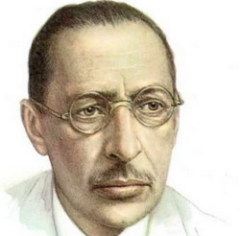  У каждого большого композитора есть два-три произведения, которые возвышают его над другими композиторами, равными ему по дарованию. При обилии прекрасных творений Игоря  Федоровича Стравинского такими произведениями у него, безусловно, являются балеты «Жар-птица», «Петрушка» и «Весна священная».  Примечательно, что эти произведения были написаны Стравинским один за другим в течение 1910 – 1913 годов. Побудил композитора к написанию этих вещей известнейший русский деятель культуры того времени Сергей Дягилев  – организатор «Русских сезонов» в Париже и труппы «Русский балет Дягилева».   Все эти три балета завоевали мировую известность для молодого автора и определили его место в мировой музыкальной культуре. И место это вполне заслуженное! Мысль заказать балет Стравинскому пришла Сергею Дягилеву на концерте, где исполнялся «Фейерверк» — одно из первых сочинений молодого композитора. «Дягилева и меня захватила эта музыка, — писал русский балетмейстер Михаил Фокин. — Там было как раз то, чего я ждал для нового балета. Музыка эта горит, пылает, бросает искрами. Это то, что мне надо было для огневого образа в балете». Стравинский увлеченно принялся за работу в тесном контакте с Фокиным. Дягилев с труппой находился в это время в Петербурге, и композитор частями сдавал ему музыку, на которую Фокин тут же ставил танцы. Балет был закончен к сроку, и труппа отправилась в Париж, куда после краткого отдыха от напряженной работы приехал и Игорь Федорович Стравинский. Премьера балета состоялась 25 июня 1910 года на сцене Grand Opera в Париже. Успех был колоссальным. Парижские журналисты в самых восторженных словах описывали спектакль, подчеркивая органическое соединение музыки, живописи и хореографии. В один день ранее никому не известный молодой русский композитор стал знаменитым. О каком из четырех балетов И. Ф. Стравинского идет речь?Выберите ваш ответ: «Весна Священная»  «Петрушка»  «Жар-птица»   «Свадебка Вопрос 2 Александр Сергеевич Грибоедов (1795-1829) - драматург, поэт, дипломат и музыкант. Родился в Москве в дворянской семье. Окончил Московский университет. Один из самых образованных людей своего времени, Грибоедов владел французским, английским, немецким, итальянским, греческим, латинским языками. Позднее освоил арабский, персидский, турецкий языки. Литературное наследие Грибоедова,  включающее стихотворения, пьесы, путевые записки и другие прозаические отрывки, насчитывает более 30 произведений, однако большое число его замыслов осталось нереализованными и, вместе с гибелью его бумаг, утрачено для потомков. А. С. Грибоедов - уникальная фигура в русской культуре. Он вошел в историю, прежде всего, как автор бессмертной комедии «Горе от ума». Уникальность же его в том, что он сочетал в себе талант литератора с талантом музыканта. Будучи всесторонне развитым и одаренным человеком, Грибоедов прекрасно играл на фортепиано, органе, флейте. По некоторым данным, он даже занимался у Джона Филда – знаменитого английского пианиста и композитора, долгие годы прожившего в России. М.И.Глинка отзывался о Грибоедове как об очень хорошем музыканте. Исключительность его положения еще и в том, что, будучи автором всего двух дошедших до нас музыкальных произведений, стал, благодаря им, очень популярным композитором. Есть нечто общее между этими двумя фортепианными миниатюрами и сентенциями в его комедии: как реплики его знаменитых персонажей разлетелись по миру, став «крылатыми» выражениями, так и эти два музыкальных сочинения, своего рода «листки из альбома», превратились в популярнейшие произведения, широко бытующие в кругах любителей музыки. Сочинение одного из них относится к периоду окончательной отделки «Горя от ума». О каком музыкальном произведении А. С. Грибоедова знает каждый, умеющий играть на фортепиано?Выберите ваш ответ: Марш Грибоедова  Вальс Грибоедова  Полька Грибоедова  Полонез ГрибоедоваВопрос 3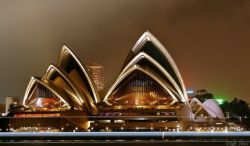  «В основе проекта … Оперного театра лежит желание привести людей из мира ежедневной рутины в мир фантазии, где обитают музыканты и актеры». Архитектор Йорн Утцон, июль 1964 г. Этот оперный театр — единственное здание XX века, вставшее в один ряд с такими великими архитектурными символами XIX в., как Биг-Бен, Статуя Свободы и Эйфелева башня. Наряду с Айя-Софией и Тадж-Махалом это здание принадлежит к высшим культурным достижениям последнего тысячелетия. В 2007 г. театр вошел в число 20 финалистов проекта «Семь Новых Чудес Света». 28 июня 2007 г.этот Оперный театр был признан объектом Всемирного Наследия ЮНЕСКО. Подобно всем истинным шедеврам, он уникален и похож лишь на себя самого. О каком оперном театре идет речь?Выберите ваш ответ: «Метрополитен-опера»  Королевский театр «Ковент - Гарден»  «Гранд-Опера»  Сиднейский оперный театрВопрос 4 В 1984 году этот советский дирижер и скрипач получил от Леонарда Бернстайна необычный подарок - его личную дирижёрскую палочку. Знаменитый американский композитор и дирижер по завершении обучения подарил ему свою дирижерскую палочку, тем самым символически благословив его как начинающего, но многообещающего дирижера. С этим подарком маэстро не расстается никогда. Он и сегодня часто вспоминает, как Бернстайн сделал этот бесценный дар: «Был день рождения Моцарта, 27 января, в Зальцбурге. И мы играли с Бернстайном Пятый концерт Моцарта для скрипки с оркестром. Эта встреча вообще стала поворотной. Возможно, именно она привела меня к симфоническому оркестру. После концерта он зашел ко мне за кулисы и подарил эту палочку. Сказал: "Я знаю, что ты дирижируешь, возьми на память о сегодняшнем дне"».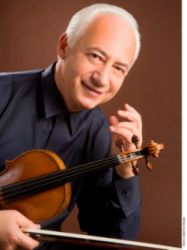  О каком российском дирижере идет речь?Выберите ваш ответ: Евгений Светланов  Владимир Спиваков  Евгений Мравинский  Юрий БашметВопрос 5 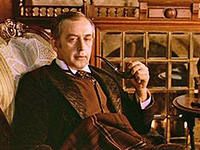 Жанр детектива – один из самых популярных и, безусловно, интересных в литературе и в кинематографе. Именно благодаря детективу, мы обязаны появлению в литературе (впоследствии и в кино) целого ряда сыщиков, имена которых давно стали нарицательными. Как и сам жанр, образ сыщика в кино и литературе прошел существенную трансформацию: если герои классического детектива опирались, прежде всего, на свои дедуктивные способности, то, впоследствии, они стали применять, как силу, владение теми или иными единоборствами, а так же достижения науки и техники. Это, наверное, самый знаменитый сыщик во всем мире, имя которого слышал почти каждый житель планеты. Немного грубоватый англичанин с неизменной трубкой, убеждённый холостяк, любит играть на скрипке – даже те, кто не читали произведений Артура Конан Дойла, с легкостью смогут его узнать. Среди многочисленных исполнителей роли этого знаменитого сыщика был и чернокожий англичанин Сэм Робинсон. А наш актер Василий Ливанов признан самым лучшим. О каком знаменитом литературном и кинематографическом сыщике идет речь?Выберите ваш ответ: Эркюль Пуаро  Шерлок Холмс  Комиссар Мегрэ  Эраст ФандоринВопрос 5 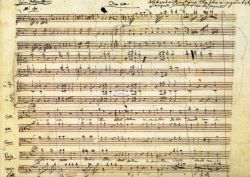 Это многочастное траурное хоровое произведение, нередко с участием солистов и в сопровождении оркестра. Возникло как заупокойное католическое богослужение с музыкальными частями на латинский текст. Со временем его исполнение утратило обрядовый характер и перешло в концертную практику. Со второй половины XVIII века это музыкальное сочинение было наиболее востребованным из традиционных жанров духовной музыки; легче назвать композиторов, никогда не обращавшихся к этому жанру,  - это в первую очередь Л. Бетховен. Сочиняли такие произведения и по заказу - для частных лиц (например, В. А. Моцарт).Выберите ваш ответ: Месса  Хорал  Реквием  ЛитургияВопрос 7 «Человек должен быть прекрасен, у него должно быть красивое тело, развитый ум и добрая душа». Этому девизу всем своим творчеством следовал этот самый оптимистичный итальянский художник и архитектор эпохи Возрождения. Именно таких людей он изображал в своих картинах и сам был таким человеком. Он занимался изучением анатомии и медицины, потому что в то время считалось, что без их знания художник не может написать человеческое тело правильно. Он мог стать кардиналом, и только преждевременная смерть помешала получить небывалую для живописца награду. За свою недолгую жизнь он создал множество всемирно известных картин, фресок, превосходных портретов и скульптур.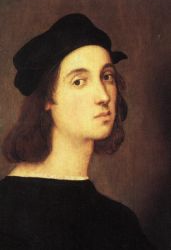  О каком итальянском художнике и архитекторе идет речь?Выберите ваш ответ: Микеланджело  Леонардо да Винчи  Рафаэль Санти  Сандро БоттичеллиВопрос 8Этот великий русский полководец вошел в военную историю как гениальный стратег. Он не проиграл ни одного сражения, причем все они были выиграны при численном превосходстве неприятеля. Этот полководец стал одним из основоположников русского военного искусства, создав собственную военную школу с прогрессивной системой обучения и воспитания войск. Он говорил: «Музыка удваивает, утраивает армию! С распущенными знаменами и громогласной музыкой взял я Измаил». Выдающийся полководец, понимая значение психологической подпитки воинства, особенно необходимой в экстремальной ситуации боя, называл песню вечным устным учебником народной истории, воспитывающей патриотическое чувство.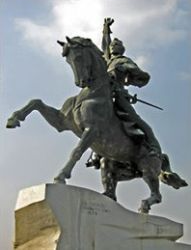  О каком русском полководце идет речь?Выберите ваш ответ: М. И. Голенищев-Кутузов  П.И. Багратион  А. В. Суворов  А.П. ЕрмоловВопрос 9Согласно распространённой точке зрения, свою популярность этот уникальный человек снискал не столько как певец, сколько как выдающийся артист, мастер перевоплощения и художественного слова. Высокий, статный, с резко выраженными демоническими чертами лица, с пронзительным взглядом, он производил неизгладимое впечатление в своих лучших трагических ролях (Мельник, Борис Годунов, Мефистофель, Дон Кихот). Актер и певец потрясал зрителей неистовым темпераментом, он выпевал каждую ноту, находил очень точные и искренние интонации для каждого слова песни, был абсолютно органичен и достоверен на сцене. Голос певца — высокий бас (возможно, бас-баритон) светлого тембра. Современники отмечают превосходную дикцию певца, полётный голос, слышный даже в самых удалённых от сцены местах. Его артистический талант не ограничивался музыкальной и актёрской деятельностью. Он хорошо писал маслом, рисовал и лепил, проявлял большие литературные способности, демонстрируя в своих письменных произведениях большой и сметливый природный ум, незаурядное чувство юмора, цепкую наблюдательность.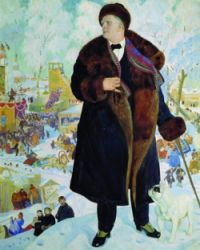  О каком певце и актере идет речь?Выберите ваш ответ: К. Отс  Ф. И. Шаляпин  В. Р. Петров  М. О. РейзенВопрос 10Это фильм о великом композиторе, чьи творения стали известными и признанными не только в родной России, но и во всех просвещенных странах планеты. Одинокий, как все гениальные люди, этот композитор жил музыкой, в которой воплотилось его мироощущение, его жажда любви, неповторимый образ мыслей. Завесу тайны, окутывающей его творчество, попытались приоткрыть создатели картины - режиссер Игорь Таланкин и сценарист Юрий Нагибин.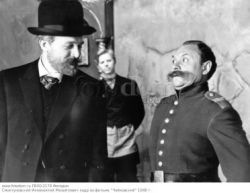  В фильме снимались Евгений Леонов, Евгений Евстигнеев, Иннокентий Смоктуновский, Кирилл Лавров и другие известные советские актёры. Фильм был снят в 1969 году. Рассказывая о наиболее ярких эпизодах жизни великого русского композитора, создатели фильма стремились передать удивительное своеобразие его мироощущения, приоткрыть завесу тайны, всегда укутывающей творчество гения. Бесспорно, этот художественный фильм является одним из лучших советских фильмов. О каком великом русском композиторе этот фильм?Выберите ваш ответ: М. И. Глинка  М. П. Мусоргский  П. И. Чайковский  Н. А. Римский-КорсаковВопрос 11Французский писатель 19 века Анри-Мари Бейль (псевдоним Стендаль) писал в своем дневнике: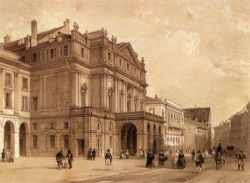  «25 сентября 1816 года. Спешу в этот первый в мире театр: там все еще идет «Бронзовая голова», и я могу полностью насладиться представлением. …Театр этот дышит величием и роскошью: здесь каждую минуту видишь не менее ста рядовых певцов или статистов, одетых так, как во Франции одевают актеров на первых ролях. Я считаю (название театра) первым в мире театром, ибо его музыка доставляет больше всего удовольствия. Даже вообразить невозможно что-либо более величественное, более роскошное, более впечатляющее, чем все его архитектурные формы. Сегодня вечером одиннадцать раз меняли декорации…». О каком театре идет речь?Выберите ваш ответ: Ла Скала в Милане  Гранд-опера в Париже  Метрополитен Опера в Нью-Йорке  Лондонская Королевская операВопрос 12Художник Илья Ефимович Репин преклонялся перед даром этого русского композитора. Возможно, он не поехал бы в феврале 1881 года из Москвы в Петербург на вернисаж передвижников, если бы не весть о смертельной болезни композитора. Своего друга он нашел в Николаевском военном госпитале, слабого, но надеявшегося на выздоровление и ожидавшего дня именин. Однако особым своим зрением Репин увидел: дело плохо. Тогда он решил осуществить давнишнюю мечту – оставить потомкам портрет музыканта. Портрет был выполнен за четыре дня - 2-5 марта 1881 года в Петербурге, в больничной палате Николаевского военного госпиталя. Репин писал близкого ему человека, уже зная, что он болен неизлечимо и его кончина близка. В творчестве Репина это уникальный случай, когда художник создал портрет человека, находящегося «перед лицом вечности», наедине с самим собой, не позирующего и не являющего миру свое «сословное амплуа».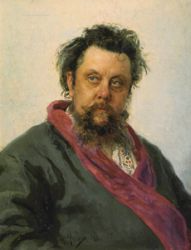  16 марта 1881 года композитор скончался. Деньги, полученные за портрет, И. Е. Репин пожертвовал на памятник композитору. О каком русском композиторе идет речь?Выберите ваш ответ: М. П. Мусоргский  А. П. Бородин  Н. А. Римский-Корсаков  Ц. А. КюиВопрос 13Выражение «малиновый звон» понятно всем - это прекрасное, мелодичное звучание колоколов. Для наших предков со словом «малиновый», столь близким к названию одной из самых любимых в народе ягод, были связаны ассоциации и цветовые, и ароматические, и вкусовые, и даже звуковые. Малиновый цвет - приятный глазу и душе. Но в действительности русская традиция восприятия слова «малиновый» переплелась с «международным» сюжетом, связанным с колоколами.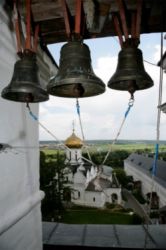  Чему обязан своим названием «малиновый» звон колоколов?Выберите ваш ответ: Ягоде малине  Названию города  Цвету красок  Фамилии мастера по отливу колоколовВопрос 14Это один из самых интересных и загадочных танцев эпохи позднего средневековья. Происхождение этого зажигательного танца обязано паукам и названию итальянского города. Укусы ядовитых пауков, которые водятся в этих местах, приводили к странному психическому заболеванию, сопровождавшемуся конвульсиями, судорогами и нечленораздельными звуками, издаваемыми несчастными. Быстрый танец должен был излечивать душу и тело укушенных людей. В эту легенду в Италии верили более двух столетий, начиная с 15 в. В наши дни - это народный танец, который исполняется в одиночку, парами или группой людей. В Италии его исполняют влюбленные, признаваясь таким способом партнеру в чувствах. Музыкальное сопровождение – кастаньеты, тамбурин и гитара. Музыканты должны во время танца поддерживать определенный ритм, который стремительно возрастает.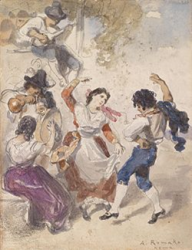  О каком танце идет речь?Выберите ваш ответ: Сальтарелло  Тарантелла  Спаллата  ПиццикаВопрос 15Природа наградила эту балерину уникальными данными: большим шагом, высоким прыжком, великолепным вращением, мощным артистическим темпераментом и необыкновенной восприимчивостью к музыке. Ее талант был замечен, когда она еще училась в балетной школе. Однако ей пришлось выдерживать ожесточенные бои, отстаивая право своего таланта на самоопределение. После того как Президент Франции Франсуа Миттеран вручил ей орден Почетного легиона, один из советских чиновников выразил свое недоумение: «Я думал, что этот орден дают только борцам Сопротивления». Балерина, всегда славившаяся находчивостью и умением афористично излагать свои мысли, ответила: «А я всю жизнь и сопротивляюсь».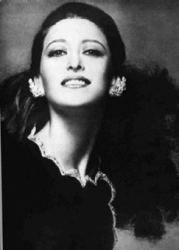  Для нее ставили балеты великие зарубежные хореографы - французы Морис Бежар и Ролан Пети. Балерины на панно работы Марка Шагала в “Метрополитен-опера” отчасти “списаны” с нее – балерина с ее красотой и царственностью всегда была прекрасной моделью для художников. Одни только знаменитые снимки фотомастера-классика Ричарда Эйвдона чего стоят! Костюмы для ее спектаклей делал легендарный кутюрье Пьер Карден. Эта великая балерина давно стала балетным брендом России за рубежом, и даже шире - одним из символов России. Отчасти именно благодаря ей ХХ век прошел под знаком советского балета. О какой балерине идет речь?Выберите ваш ответ: Галина Уланова  Майя Плисецкая  Анна Павлова  Агриппина ВагановаВопрос 16Личность этого человека привлекала русского художника Илью Ефимовича Репина особенно. С одной стороны – это талантливый композитор, автор оперы «Князь Игорь» и двух симфоний, член знаменитой «Могучей кучки». С другой стороны – известный в Европе ученый-химик, автор более 40 научных трудов, один из организаторов и педагогов Женских врачебных курсов.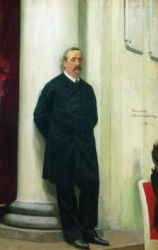  О каком русском композиторе и ученом идет речь?Выберите ваш ответ: М. П. Мусоргский  А. П. Бородин  Н. А. Римский-Корсаков  Ц. А. КюиВопрос 17. Знакомство художника Ильи Ефимовича Репина и этого коллекционера относится к самому началу 1870-х г.г. Свидетельством их искренних, глубоко уважительных и дружеских отношений является коллекция произведений художника, собранных этим меценатом. Им были приобретены пятьдесят две живописные работы маслом и восемь рисунков художника. Репин был одним из главных исполнителей портретных заказов собирателя для его галереи портретов выдающихся деятелей русской культуры.Художник высоко ценил подвижническую деятельность коллекционера, называя ее «колоссальным, беспримерным подвигом», а самую галерею - «чудным памятником». Переписка художника и мецената, продолжавшаяся двадцать пять лет (1873-1898), свидетельствует о неизменном уважении и заинтересованности в деятельности друг друга.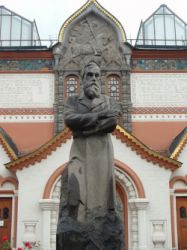  О каком русском меценате идет речь?Выберите ваш ответ: А. С. Строганов  С. И. Мамонтов  П. М. Третьяков  С. П. ДягилевВопрос 18Первый в мире профессиональный театр оперы и балета для детей создан в 1965 году по инициативе этого всемирно известного режиссера, автора книг, либретто, активного деятеля детского театра, президента АССИТЕЖ (международной ассоциации театров для детей и юношества).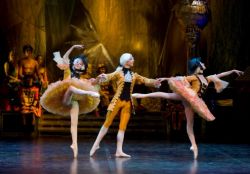  «Меня часто спрашивают, как, когда у меня появилось чувство неодолимой потребности отдать все свои силы, опыт, любовь на создание первого театра оперы для детей. Вся моя жизнь какими-то крупицами готовила меня к этому, самому главному…». Московский государственный академический детский музыкальный театр сейчас носит имя своего создателя и располагается на проспекте Вернадского в доме № 5. Театр постоянно гастролирует в США, Италии, Франции, Японии, Израиле, странах СНГ и Балтии. Среди солистов – лауреаты международных и всероссийских конкурсов, народные и заслуженные артисты. При театре открыта детская филармония, в программу которой входят симфонические произведения русских и зарубежных композиторов, современных авторов. О каком театральном режиссере идет речь?Выберите ваш ответ: Сергей Владимирович Образцов  Наталья Ильинична Сац  Галина Борисовна Волчек  Юрий Петрович ЛюбимовВопрос 19Это музыкальное направление возникло как соединение нескольких музыкальных культур разных народов и национальных традиций. Первоначально оно прибыло из африканских земель. Для любой африканской музыки характерен очень сложный ритм, музыка всегда сопровождается танцами, которые представляют собой быстрые притопывания и прихлопывания. На этой основе в конце XIX века сложился ещё один музыкальный жанр -  рэгтайм. Впоследствии ритмы рэгтайма в сочетании с элементами блюза и дали начало этому новому музыкальному направлению.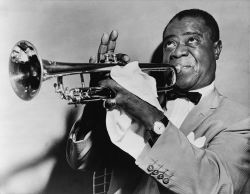  О каком музыкальном направлении идет речь?Выберите ваш ответ: Регги  Ритм-энд-блюз  Кантри  ДжазВопрос 20то и средневековая крепость, и дворец королей Франции, и музей в течение последних двух столетий, в котором собрана богатейшая коллекция разнообразных экспонатов. Этот музей можно назвать универсальным. Здесь можно найти барельефы из ассирийских дворцов, египетскую живопись и многое другое. О каком музее идет речь?Выберите ваш ответ: Эрмитаж  Дрезденская галерея  Прадо  ЛуврОтветы«Жар-птица» - одноактный балет-сказка русского композитора И. Ф. Стравинского (1882–1971) в 2-х картинах c хореографией Михаила Фокина и декорациями Леона Бакста. Балет написан по мотивам русских народных сказок о волшебной птице, которая является одновременно и благословением, и проклятием для человека, завладевшего ею. Балет был впервые представлен в Париже под управлением дирижера Габриэля Пьерне. Балет сделал Стравинского известным, а также положил начало сотрудничеству между Дягилевым и Стравинским, в результате которого появились балеты «Петрушка» и «Весна священная».Вальс Грибоедова Вальс Грибоедова. Вальс ми минор - фортепианная миниатюра, созданная А. С. Грибоедовым. К сожалению, из его композиторских опытов сохранилось всего две пьесы, и обе они - вальсы. Вальс ми минор существует в двух редакциях. Этот вальс, как и второй - ля-бемоль мажор - стал необычайно популярной пьесой любительского фортепианного репертуара. По форме своей оба вальса незатейливы, представляют собой простейшие виды двухчастной формы. Фортепианная фактура их тоже предельно проста, нет никаких  попыток широкого письма – отсутствуют яркие кульминации, броские пассажи. Одним словом, все чрезвычайно камерно и интимно. Оба вальса обнаруживают несомненное музыкальное дарование автора, но еще не созревшее и не получившее надлежащей обработки и отделки. Словом, это музыка любительская. И, тем не менее – один из парадоксов искусства! – именно вальсы А. С. Грибоедова приобрели необычайную популярность, особенно средине профессиональных пианистов (быть может, именно в силу своей простоты и безыскусности).3.Сиднейский оперный театр Сиднейский оперный театр (англ. Sydney Opera House) — музыкальный театр в Сиднее, одно из наиболее известных и легко узнаваемых зданий мира, являющееся символом крупнейшего города Австралии и одной из главных достопримечательностей континента — парусообразные оболочки, образующие крышу, делают это здание непохожим ни на одно другое в мире. Оперный театр признан одним из выдающихся сооружений современной архитектуры в мире и с 1973 года является, наряду с мостом Харбор-Бридж, визитной карточкой Сиднея. Сиднейский оперный театр был открыт 20 октября 1973 г. королевой Англии Елизаветой I4. Владимир Спиваков Влади́мир Теодо́рович Спивако́в (род. 12 сентября 1944, Черниковск, Башкирия) — советский и российский дирижёр, скрипач, педагог. Народный артист СССР (1990). Лауреат Государственной премии СССР (1989). Лауреат Государственной премии России (2012). Художественный руководитель и главный дирижёр Национального филармонического оркестра России и Государственного камерного оркестра «Виртуозы Москвы», президент Московского международного Дома музыки.5 Шерлок Холмс Ше́рлок Холмс - литературный персонаж, созданный Артуром КонанДойлем. Его произведения, посвящённые приключениям Шерлока Холмса, знаменитого лондонского частного сыщика, считаются классикой детективного жанра. Прототипом Холмса считается доктор Джозеф Белл, сослуживец Конан Дойла, работавший в Эдинбургском королевском госпитале и славившийся способностью по мельчайшим деталям угадывать характер и прошлое человека.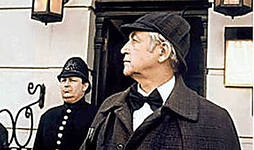   Васи́лий Бори́сович Лива́нов(19 июля 1935, Москва, СССР) — советский и российский киноактёр, сценарист, писатель, режиссёр, мультипликатор, заслуженный артист РСФСР (1981), народный артист РСФСР (1988). Наибольшую известность получил за создание экранного образа Шерлока Холмса в цикле телефильмов режиссёра Игоря Масленникова по произведениям Артура Конан Дойля, за что в 2006 году был награждён орденом Британской империи.6 Реквием Реквием - заупокойная служба в католических и лютеранских церквях, соответствует панихиде в Православной церкви. Называется по начальному слову интроита (входное песнопение) «Requiemaeternamdonaeis, Domine» («Покой вечный даруй им, Господи»). В соответствии с нормами богослужения католический реквием писался на канонический латинский текст, протестантский, начиная с XVII века, — на соответствующий немецкий текст.7 .Рафаэль Санти Рафаэль Санти (1483–1520) – великий итальянский художник и архитектор, родился в итальянском городе Урбино в семье живописца. В 1500 году поступает на учебу в мастерскую Пьетро Перуджино. В 1504 году Рафаэль покинул стены мастерской и отправился во Флоренцию. Переезд сыграл огромную роль в творческом становлении художника. Первостепенное значение для него имело также знакомство с методом Леонардо да Винчи. Самой последней, предсмертной работой Рафаэля было «Преображение Господне» (в Ватиканском музее); великий художник успел исполнить в этой картине только верхнюю часть; остальное исполнено в ней его учениками, уже после его кончины. В 1520 году в возрасте всего тридцати семи лет он умер в Риме от чахотки. Заслуги Рафаэля были высоко оценены, и он был похоронен в одном из красивейших зданий Рима – в Пантеоне, усыпальнице великих людей Италии. Изображение своего облика Рафаэль оставил в своем автопортрете, на котором изображен молодой юноша. Однако взгляд его черных глаз с мудрым проницательным взглядом выдает незаурядный ум человека, поставленного впоследствии в один ряд с гениями того времени: Леонардо да Винчи, Микеланджело, Тицианом.8. А. В. Суворов Александр Васильевич Суворов родился в Москве 13 ноября 1729 года. Великий русский полководец, не потерпевший ни одного поражения в своей военной карьере, один из основоположников русского военного искусства. Князь Российской империи с титулом князя Италийского (1799), граф Российской империи с наименованием Суворов-Рымникский (1789)и Священной Римской империи (1789), генералиссимус российских сухопутных и морских сил, генерал-фельдмаршал австрийских и сардинских войск, Сардинского королевства,  гранд и принц королевской крови, кавалер всех российских и многих иностранных военных орденов. Умер 6 мая 1800 года в Санкт-Петербурге.9 Ф. И. Шаляпин Фёдор Иванович Шаляпин (13 февраля 1873, Казань - 12 апреля 1938, Париж) - русский оперный и камерный певец (высокий бас), в разное время солист Большого и Мариинского театров, а также театра Метрополитен Опера, первый народный артист Республики (1918-1927, звание возвращено в 1991), в 1918-1921 годах — художественный руководитель Мариинского театра. Оказал большое влияние на мировое оперное искусство. Художник Борис Михайлович Кустодиев. Портрет Ф. И. Шаляпина, 1921.10. П. И. Чайковский  «Чайковский» - советский двухсерийный широкоформатный художественный фильм, поставленный на Московской ордена Ленина киностудии «Мосфильм» в 1969 году режиссёром Игорем Таланкиным. Это биографический фильм, рассказывающий о жизни композитора Петра Ильича Чайковского с раннего детства. В основе сюжетной линии - переписка Чайковского с Надеждой Фон Мекк. В фильме отражена история создания шедевров Чайковского: Первого концерта и балета «Щелкунчик». Премьера фильма состоялась 31 августа 1970 года.11. Ла Скала в Милане «Ла Скала» (итал. Teatro alla Scala или La Scala) — оперный театр в Милане. Здание театра было построено по проекту архитектора Джузеппе Пьермарини в 1776 - 1778 гг. на месте церкви Санта-Мария делла Скала, откуда произошло и название самого театра. Церковь, в свою очередь, получила название в 1381 году не от «лестницы» (scala), а от покровительницы — представительницы рода правителей Вероны по фамилии Скала (Скалигер) — Беатричеделла Скала (ReginadellaScala). Театр был открыт 3 августа 1778 года постановкой оперы Антонио Сальери «Признанная Европа».12 М. П. Мусоргский Модест Петрович Мусоргский (1839 - 1881) — русский композитор, член «Могучей кучки». Изобразив больного музыканта в халате с расстегнутой рубашкой, непричесанным, Репин создает образ большой жизненности и впечатляемости. Он не скрывает человеческих слабостей, недостатков великого человека, но и в таком больном и неприглядном состоянии показывает богатство его духовной жизни.13 Названию города  Это бельгийский городок Мехелен (по-французски Мали́н), где в Средневековье разработали удачный сплав для литья колоколов. Находится Мали́н между Амстердамом и Антверпеном, и, кстати, является родиной предков Бетховена. В этом городе расположен собор Синт-Ромбаутскерк, (XIII-XVIвв.), известный своим колокольным, «малиновым», звоном. В Мехелене с XIV-XV века начали отливать по особому рецепту хроматически настроенные колокола, складывая из них целый оркестр, разносивший неповторимый звон. Уже к XVII веку Мехелен стал европейским центром колокольного литья и колокольной музыки. Он уже 5 веков славится своими колоколами. От его названия – Мали́н, и произошло высказывание «малиновый звон», как говорят лингвисты. Город считается столицей колокольной музыки. В Мали́н съезжаются люди со всего мира: трижды в неделю всё лето и первую половину сентября здесь дают колокольные концерты. Также проводятся самые престижные в мире конкурсы и фестивали игры на колоколах, в том числе главный, носящий имя бельгийской королевы - «Королева Фабиола». В Мехелене проходят самые представительные концерты колокольной музыки и самые солидные научные конференции, посвященные теоретическим проблемам этого ремесла и искусства. А Королевская школа карильона (колокольный оркестр) является старейшим в мире учебным заведением такого рода. В городе имеется и музей колоколов.14. Тарантелла Тарантелла (от названия итальянского города Таранто) — стремительный, весёлый танец, который сопровождался игрой на флейте, гитарах, бубнах, стуком кастаньет, а иногда — пением. Музыкальный размер тарантеллы — три или шесть восьмых, мелодия вихрем летит в непрерывном движении. Существует миф, согласно которому танец тарантелла возник как лекарство от укуса паука-тарантула. Якобы укушенный человек, безостановочно выполняющий движения тарантеллы, может преодолеть силу яда паука. Собственно, Tarantella и переводится как «паучок». Считается, что свое название танец получил благодаря городу Таранто, расположенному на юге Италии, где якобы в 13 веке была настоящая эпидемия паучьих укусов. Связь названия танца с укусом паука до сих пор выглядит спорной, ведь на самом деле танец приносил бы намного больше вреда, чем пользы укушенным. Энергичные движения способствуют усилению кровообращения, тем самым усиливая, а не снижая эффект от укуса.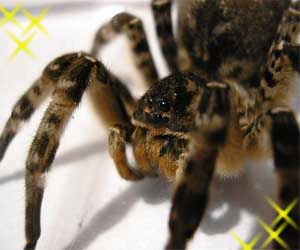 15 Майя Плисецкая Ма́йя Миха́йловна Плисе́цкая (род. 20 ноября 1925, Москва, СССР) — советская и российская балерина, балетмейстер, хореограф, педагог, писатель и актриса. Народная артистка СССР (1959). Герой Социалистического Труда (1985). Лауреат Ленинской премии. Полный кавалер ордена «За заслуги перед Отечеством».16 А. П. Бородин Александр Порфирьевич Бородин (1833 - 1887) — русский композитор, учёный - химик и медик, основоположник русского эпического симфонизма. А. П. Бородин умер скоропостижно, от сердечного приступа, в 1887 г. (репинский портрет датируется 1888 годом). Изображенный стоящим возле массивного ствола колонны, композозитора 17 Павел Михайлович Третьяков (1832—1898) — российский предприниматель, меценат, собиратель произведений русского изобразительного искусства, основатель Третьяковской галереи.18. Наталья Ильинична Сац Наталья Ильинична Сац. Московский государственный академический детский музыкальный театр имени Н. И.  Сац - первый в СССР музыкальный театр для детей и юношества. Носит имя основателя -  выдающегося деятеля российской советской культуры Наталии Ильиничны Сац - организатора и художественного руководителя Московского детского художественного театра, автора пьес, либретто детских опер и балетов, Народной артистки СССР, Героя Социалистического Труда, лауреата Ленинской и Государственных премий СССР.Джаз  19 Джаз (англ. jazz) - форма музыкального искусства, возникшая в конце XIX -  начале XX века в США в результате синтеза африканской и европейской культур и получившая впоследствии повсеместное распространение. Характерными чертами музыкального языка джаза изначально стали импровизация, полиритмия, основанная на синкопированных ритмах, и уникальный комплекс приёмов исполнения ритмической фактуры - свинг. Дальнейшее развитие джаза происходило за счёт освоения джазовыми музыкантами и композиторами новых ритмических и гармонических моделей.20 Лувр Лувр - один из крупнейших музеев мира (третий в мире по занимаемой площади: 160 106 квадратных метров, из которых на 58 470 располагаются экспозиции). Музей расположен в центре Парижа, на правом берегу Сены, на улице Риволи, в 1-м округе столицы. Здание музея - старинный королевский дворец. Лувр - один из старейших музеев с богатой историей коллекционирования художественных и исторических реликвий Франции, начиная со времён династии Капетингов и до наших дней. В Лувре собиралось всё, этот музей можно назвать универсальным. Его коллекции покрывают огромные географические и временные пространства: от западной Европы до Ирана через Грецию, Египет и Ближний Востокприложение   Массовые, общедоступные искусстваОгромную  популярность  в  XX  в. приобрели  виды  искусства,  связанные с  техническим  прогрессом.  Фотография,  кино,  телевидение,  продукция полиграфической  промышленности (книги,  журналы,  газеты)  стали  символами  времени. Слово  «фотография»  переводится как  «светопись»,  что  отражает  основополагающую  роль  света  в  процессе фотографирования.  Техника  фотографирования основана на знакомом людям  с  древности  оптическом  эффекте: луч  света, попадая  в небольшое отверстие  камеры,  дает  на  ее  противоположной  стенке  перевернутое  изображение  освещенных  предметов. Фотография,  являясь  одним  из  самых  распространенных  средств  массовой  коммуникации, имеет огромное историческое  значение  как  свидетель своего  времени.  Даже  не обладающая художественной  ценностью,  фотография  через  много  лет  становится  ценным  историческим  документом. Широкое  распространение  получила  художественная  фотография. Взгляд  через  объектив  фотоаппарата позволяет  увидеть  экзотические  страны, диковинных животных, подводные глубины океана,  культурно-исторические  реликвии  древней  архитектуры, популярных  актеров,  новые  течения в  моде  (одежда,  прически,  интерьеры домов  и  др.).  Свое  отношение  к  нему автор  передает  через  выбор  момента съемки,  ракурс,  распределение  света и  тени. Фотография  развила  свою  особую систему  выразительных  средств,  но не  потеряла  связи  с  древними  изобразительными  искусствами.  Это  проявляется,  в  частности,  в  том,  что  их  основные  жанры —  портрет,  пейзаж,  натюрморт,  картина —  представлены  и  в фотоискусстве.  Говорят,  например,  что портрет  делает  отсутствующих  присутствующими  и  умерших  —  живыми. Особенность  изобразительного  образа  в  фотографии  заключается  в  его документальности,  так  как  он —  всегда  объект  реального  мира  или  существенный  момент  действительности.Чем  же  фотография  отличается  от живописи? Прежде  всего,  тем,  что фотография  ловит  мгновения,  передает одномоментный  образ  происходящего  события,  тем  самым  переводя  его в  вечность. Сегодня  техника  фотографирования, пережив множество усовершенствований,  достигла  цифрового  уровня. Компьютер  помогает  добиться  необычайного  эффекта  в  фотографии, дает  возможность  соединять  различные  объекты,  трансформировать  или частично  менять  форму,  фактуру  или цвет  предметов,  комбинировать  объекты  наподобие  коллажа. •  Найдите  в  справочной  литературе  объяснение  принципов  работы  фотоаппарата.                                                         Художественно-творческие  задания>   Сделайте,  используя  цифровой  фотоаппарат,  компьютерную  презентацию  на  одну  из  тем: «Моя  семья»,  «Мир  моих  увлечений»,  «Друзья»  и  др.  Подберите  музыкальное  оформление  к  презентации.  >    Создайте портретную  галерею  учителей или  одноклассников,  выбрав их  самые  яркие жесты, мимику,  передающие  образ.  Напишите  короткие  литературные  комментарии  к  серии  фотографий.  >   С  помощью  компьютерной  программы  Photoshop  произведите  трансформацию фотографии (изображение природы, человека,  события),  усилив  ее образность и  эмоциональную окрашенность, изменяя  цвет,  фактуру,  пропорции.Кино  сегодня является одним из  самых  массовых  видов  искусства. Кинематограф  (в  переводе  с  греческого  —  «изображаю  движение»)  с технической  точки  зрения  представляет  собой  развитие  искусства  фотографии.  Изобретение  так  называемых движущихся  фотографий  принадлежит  французам  —  братьям  Луи  Жану (1864—1948)  и  Огюсту (1862—1954) Люмьерам.  С  помощью  кадров  —  отдельных  фотоснимков,  на  кинопленке происходит  фиксация  фаз  движения объекта,  монтаж  помогает  соединить кадры  соответственно  замыслу  режиссера. Кино  как  вид  искусства  появилось в  Японии,  Европе  и  Америке  практически  одновременно —  в  конце  XIX  в. Первый  киносеанс  в Москве  состоялся 26 мая 1896 г. в саду  «Эрмитаж». Одним из  крупнейших  кинотеатров  в  России стал  «Художественный»  (построен  в 1909  г.  русским  кинопредпринимателем  А. Ханжонковым).  Позже  появились  кинотеатры  «Форум»,  «Колизей» (ныне  театр  «Современник»)  и  др. Кинематограф  со  временем  стал важнейшим  средством  коммуникации. Кино  доступно,  увлекательно,  выразительно. Оно обладает  свойствами  «зримой  литературы»,  «движущейся  живописи»,  «цветомузыки».  Исходя  из  этого,  можно  сказать,  что  кино  —  синтетическое  искусство.  В  нем  слово,  жест, пластика,  пространство,  свет,  цвет,  музыка  создают  единый  образ.  Кино  не заменяет  литературу,  живопись,  музыку,  а  преломляет  их  опыт  в  соответствии  со  своей  спецификой.  Музыка способствует  драматургическому  развитию  происходящего  на  экране  действия.  Она  эмоционально  окрашивает тот или иной  эпизод  в  зависимости от замысла  режиссера. Объединяя  литературу,  театр,  живопись,  музыку,  кино  раскрывает  динамичный целостный  зрительно-слуховой образ эпохи. Едва ли не самая специфическая  основа  киноязыка — монтаж,  т.  е.  расстановка  кадров  в  определенной  последовательности.  Монтаж создает  движение,  выстраивает  ритм картины, придает определенный смысл кадрам — снимкам-образам жизни. И в конечном  счете  служит  прямым  воплощением  мысли  автора,  выражением художественной  идеи фильма. По  словам  кинорежиссера В. Пудовкина, монтаж —  это  «найденный  и  развиваемый киноискусством метод выявления и ясного  показа…  связей,  существующих  в реальной  действительности».Герои фильмов — красивые, сильные, бесстрашные —  проходят  «через  огонь и  воду».  Зрители,  погружаясь  в  атмосферу  фильма,  оценивают  их  действия, мечтают  быть  похожими  на  них. Но,  к сожалению,  в  последнее  время  на  киноэкранах  слишком  часто возникают образы  беспощадных  убийц-победителей,  монстров,  ни  во  что  не  ставящих человеческую жизнь,  и  образы  несчастных  поверженных  жертв. Современные  технические  возможности  создания  спецэффектов  помогают  воплотить  самые  необычные  художественные  замыслы.  С  помощью компьютера  создаются  фантастические  персонажи,  двигающиеся  как  настоящие  актеры,  и  т.  п. Фильм  состоит из  эпизодов. Каждый эпизод  делится  на  кадры,  которые  характеризуются  полем  изображения, планом  и  углом  съемки,  составляющими  особый  язык  кино.  Кинорежиссер,  меняя  поле  изображения,  планы, ракурсы,  последовательность  монтажа кадров,  а  также  особенности  ритма, света,  цвета,  музыки,  звука,  создает  целостный образ  произведения. Именно  кинематограф  дает  вторую  жизнь шедеврам  классической  музыки.  Известно множество  киноверсий  опер,  балетов,  мюзиклов,  а  также  мультипликационных  фильмов на  музыку  композиторов-классиков  («Адажио» Т.  Альбинони —  фильм  режиссера  Г.  Бардина; «Времена  года»  П. Чайковского—  фильм  режиссера  И.  Иванова-Вано  и  др.).•  Запишите  в  свою  творческую  тетрадь названия  знакомых  вам  видов  киноискусства,  его жанров  с  конкретными  примерами. •  Посмотрите  мультфильм  «Времена  года».  Какими  средствами  анимации  отражены  в  фильме особенности  пьес  П.  Чайковского  «Осенняя  песнь  (Октябрь)»  и  «На  тройке  (Ноябрь)»? •  Подберите  из  вашей  фильмотеки  фрагменты  фильмов  с  компьютерными  эффектами,  которые  потрясли  ваше  воображение.  Продемонстрируйте  их  (фрагменты)  на  уроке. •  Посмотрите  фрагменты  кинофильмов,  созданных  на  сюжеты  известных  литературных  произведений  («Метель»  А. Пушкина,  «Ромео  и  Джульетта»  У. Шекспира).  Что  вносит  язык  киноискусства  в  раскрытие  драматургии  образов? Художественно-творческие  задания >  Придумайте  сюжет  небольшого,  но  занимательного фильма  или  мультфильма.  Сделайте  раскадровку.  >  Выполните  коллективную  работу:  создайте  альбом,  посвященный  моде  ХХ  в.  Подберите  популярные  песни,  соответствующие  по  стилю  каждому  персонажу. Телевидение  (от  греч.  tele  —  вдаль, далеко  и  лат.  video —  вижу) —  одно  из мощных  средств  массовой  информации,  имеет  новые  изобразительные возможности.  С  помощью  телевидения  происходит  передача  на  расстояние  изображения  подвижных  и неподвижных  объектов  с  помощью электрических  сигналов,  распространяющихся  по  каналу связи.  Первые телепередачи  начались  в  Москве  еще в  1935  г.  Они  были  посвящены  жизни  нашего  государства,  культурным мероприятиям,  спорту. Сегодня  все  большее  распространение  получают  телепроекты,  ориентирующие  зрителя на интерактивное  общение.  Это  многочисленные  ток-шоу, развлекательные  программы  с  интернет-голосованием,  sms-сообщениями. Это игры и конкурсы  («Фабрика звезд», «Народный  артист»,  «Ледниковый  период»,  «Танцы  со  звездами»  и  др.). Особое  значение  в  этих  передачах имеет  синтез  искусств:  разговорный жанр,  театрализация,  музыка  различных жанров.  Роль  музыки  в  этих  программах  неоднозначна.  В  одних  она выполняет  фоновую  или  чисто  развлекательную  функцию,  в  других  — нацеливает  зрителей  на  более  глубокое  восприятие  образов,  создаваемых артистами. Процесс  создания  телевизионной продукции связан с коллективным творческим  трудом  сценариста,  режиссера, оператора,  художника,  актеров,  работников  сопутствующих  служб (осветителей,  костюмеров,  гримеров  и  пр.). •  Изучив  телевизионную  программу  одного  из  дней  недели,  систематизируйте  передачи по жанрам,  запишите  свои  выводы  в  творческую  тетрадь. •  Согласны  ли  вы  с  высказыванием  известного  американского  теле-  и  роадиожурналиста Э. Мэроу:  «Телевидение может  учить и просвещать и  даже  вдохновлять, но  только  до  тех пор, пока люди  будут  использовать  его  соответствующим  образом.  В  противном  случае  это  не  более  чем ящик  с  проводами  и  лампочками».  Аргументируйте  свое  мнение. Художественно-Творческие  Задания>    Придумайте  небольшой,  но  увлекательный  сценарий  (смешной,  грустный,  поучительный  и т.  д.)  фильма  или  мультфильма.  Сделайте  его  раскадровку.  При  наличии  видеокамеры  снимите короткий фильм,  раскадровку  которого  вы  выполнили. Подберите  к нему музыкальное  сопровождение. >    Разделившись  на  группы  (5–7 человек),  посмотрите  по  телевизору  различные передачи. Проанализируйте  средства  художественной  выразительности,  которые  используются  в  телевизионных  передачах  разных  жанров.Сергеева Г. П., Искусство. 8—9 классы: учеб. для общеобразоват. учреждений / Г. П. Сергеева, И. Э. Кашекова, Е. Д. Критская. — М.: Просвещение, 2009. — 190 с.: ил.. Пушкин  называл  искусство  «магическим  кристаллом»,  сквозь  грани которого  по-новому  видны  окружающие  нас  люди,  предметы  и  явления привычной  жизни.Во  все  времена  живописцы,  композиторы  и  писатели  воплощают  в своих произведениях различные явления  природы,  волновавшие  их.  Через чувства  и  переживания,  которые  возникают  у  них  при  восприятии  величественного  моря  или  таинственных звезд,  бескрайних  равнин  или  плавного  изгиба  реки,  они  передают  свое видение  мира.Благодаря  произведениям  искусства — литературным, музыкальным, живописным — природа предстает перед читателями,  слушателями,  зрителями всегда  разной:  величественной,  грустной,  нежной,  ликующей,  скорбящей, трогательной. Эти образы продолжают привлекать  человека,  затрагивая  тончайшие  струны  его  души,  помогают прикоснуться  к неповторимой  красоте  родной  природы,  увидеть  необычное  в  том,  что  привычно  и  буднично, дают  возможность  каждому  развивать в  себе  чувство  сопричастности  к  родному  краю,  к  отчему  дому. Пейзаж  (франц.  paysage  —  вид,  изоб-ражение  какой-либо  местности)  —  это жанр,  посвященный  изображению  при-роды.  В  европейском  искусстве  в  ка-честве  самостоятельного  жанра  пейзаж выделился  в  XVII  в. • Рассмотрите репродукции пейзажей на  этом развороте  учебника. Придумайте  свои названия к  этим  полотнам. Совпадают  ли  они  с  авторскими? Определите  средства  художественной выразительности,  с  помощью  которых  созданы  эти  образы  природы. •  Объясните  смысл  высказывания  французского  писателя  А. де  Сент Экзюпери:  «Самого  главного  глазами  не  увидишь,  зорко  одно  лишь  сердце». •  Запишите  в  творческую  тетрадь  в  прозаической  или  поэтической форме  впечатления  от  какого-либо  природного  явления,  которое  поразило  вас  своей  красотой. •  Подберите  музыкальные  произведения,  созвучные  картинам  русских  художников.  Какие художественные  ассоциации  возникают  в  вашем  воображении?Искусство  как  универсальный  способ  общения                                                               Мир  в  зеркале искусстваИскусство  отличается  от  остальных видов  и  форм  социальной  деятельности  тем,  что  оно  обращено  к  эмоциональной  сфере  человека,  которая является  наиболее  емкой  характеристикой  индивидуальности,  к  «умным эмоциям».  Поэтому  искусство  оказывается  самой  доступной,  демократичной  и  универсальной  формой  общения  людей. Художники  разных  эпох,  изображая окружающую  их  действительность, как  бы  посылают  потомкам  свои  сообщения:  живописные,  поэтические, музыкальные  произведения,  скульптуры,  дворцы  и  храмы,  приобщая  современных  людей  к идеям,  которыми они жили,  к  действительности,  в  которой они  творили  и  которую  они  пропустили  через  свое  сознание  и  свои  чувства.Для  того чтобы получать  эстетическое  удовольствие  от  общения  с  этими художественными  образами,  необязательно  иметь  специальные  знания по  музыке,  архитектуре,  живописи.Главное  —  при  встрече  с  художественным  творением  сопереживать. Ведь  произведение  искусства  достигает  своей  цели  в  том  случае,  если  оно заставляет  звучать  струны  души  человека,  если  оно  побуждает  выражать собственное отношение к увиденному, услышанному. Общение  с  произведением  искусства дает возможность вступить в диалог с  талантливым  человеком  другой  эпохи,  оставившим  след  в  мировой  культуре. А так ли уж часто в повседневной жизни  доводится  общаться  с  неординарными  личностями?  Психологам хорошо  известно,  что  подчас  встреча с  незаурядным  человеком  способна перевернуть  жизнь,  изменить  судьбу. Такой  же  значимой  может  оказаться и  встреча  с  произведением  искусства, если,  конечно,  понимание  языка  произведения  позволит  вступить  в  информационную  связь  с его автором. И тогда,  возможно,  внутренний  мир  гениального  художника,  писателя,  композитора  откроет  свои  секреты.• Рассмотрите произведения различных видов изобразительного искусства, архитектуры,  послушайте фрагменты музыкальных  сочинений.  В  какую  эпоху  переносят нас их создатели? Какие особенности языка каждого вида искусства помогли вам  это  понять? • Музыка  какого  характера  созвучна  каждому  из  этих шедевров  искусства? •  Почему  наше  время  и  культуру  сегодняшнего  дня  называют  информационными? • Какая информация для современного человека  заключена в этих памятниках культуры?Откровенье  вечной  красотыЧеловеческаякультура основана на единстве  истины,  добра  и  красоты.  Принято  считать, что истина —  удел науки, добро — религии,  красота  принадлежит  искусству.  Однако в  искусстве  их  неразрывная  связь  выступает особенно  отчетливо. В  художественных  произведениях  люди издавна  воплощали  свое  представление  об идеальной  красоте. Через  века  дошли  до  нас  прекрасные  женские  образы:  Нефертити,  жены  египетского  фараона,  и  Афродиты,  греческой  богини любви;  исполненное  скорби,  одухотворенное лицо  Богоматери  и  таинственно  улыбающейся  Джоконды.  Все  они  разные.  Но  каждый  из них  представляет  собой  образ-символ  красоты  на  все  времена.C  XI  в.  известна  молитва  «Аве, Мария». Радуйся, Мария,  благодати  полная! Господь  с  Тобою; благословенна  Ты  между  женами, и  благословен  плод  чрева  Твоего — Иисус. Святая  Мария,  Матерь  Божия,  молись  о нас,  грешных,  ныне  и  в  час  смерти  нашей. Аминь. «Аве,  Мария»  (лат.  Ave,  Maria),  «Радуйся, Мария» — католическая молитва к Богородице. Эту молитву называют  также  ангельским приветствием  или  angelico  salutatio,  так  как  ее первая  фраза  представляет  собой  приветствие  архангела  Гавриила,  обращенное  им  к Пресвятой  Деве  в  момент  Благовещения. На  текст  молитвы  написано  много  музыкальных  произведений.  Среди  авторов  музыки:  Палестрина,  И.-С.  Баха  – Дж.  Каччини, Ш.  Гуно,  А.  Дворжак,  Дж.  Верди. Широко  известно произведение «Аве, Мария» Ф. Шуберта на  слова  В. Скотта. В  православии  молитве  «Ave,  Maria»  соответствует  Песнь  Пресвятой  Богородице. Богородице  Дево,  радуйся, Благодатная Марие,  Господь  с  Тобою; благословенна  Ты  в  женах  и благословен  Плод  чрева  Твоего, яко  Спаса  родила  еси  душ  наших.• Рассмотрите  репродукции,  прочитайте  молитвы,  послушайте  и  исполните  старинные  песнопения,  романсы,  в  которых  воплощен  образ  Девы Марии. • Послушайте  и  сравните  григорианский  хорал  (молитву)  «Ave, Maria»  с  музыкой  разных  композиторов. Что  их  объединяет? Каковы  особенности  воплощения  этой молитвы  в музыке  каждого из  композиторов? • Послушайте  молитву  Песнь  Пресвятой  Богородице.  Как  она  звучит  во  «Всенощной» П. Чайковского  и  С.  Рахманинова?Сергеева Г. П., Искусство. 8—9 классы: учеб. для общеобразоват. учреждений / Г. П. Сергеева, И. Э. Кашекова, Е. Д. Критская. — М.: Просвещение, 2009. — 190 с.: ил.Как  соотносятся  красота  и  пользаЕсть  ли  в  красоте  какая-то  польза? Конечно,  ведь  красота  радует  взгляд, поднимает  настроение,  раскрывает ценность  природы,  жизненных  явлений  и  др.  Красивое  всегда  гармонично, ему присуще чувство меры. Не случайно  даже  математики  говорят,  что истинная  формула  всегда  лаконична и  красива  по  начертанию. Если  строго  разграничить  искусство  и  обыденную  жизнь,  то  можно сказать,  что  красота  —  это  привилегия  искусства,  а  польза —  привилегия обычной жизни. Но подобного разграничения  не  существует,  так  как  искусство  активно  вторгается  в нашу жизнь в  виде  оформления  интерьеров,  мебели, одежды, книг, архитектуры  зданий, дизайна  машин  и  бытовой  техники, музыкальной  среды,  песенно-танцевальных  ритмов  и  т. д.  А  обыденная жизнь  становится  содержанием  художественных  произведений.  Такое  взаимопроникновение  обеспечивает  гармонию  красоты  и  пользы. Во  все  времена  искусство  давало возможность  людям  запечатлеть  эпизоды  повседневной жизни.  Благодаря этому мы  имеем  представление  о  том, как  жили  и  что  ценили  люди  от  глубокой  древности  до  наших  дней. Красота  для  древних  народов  не была  самоцелью.  Для  них  красивым было  то,  что  в  наибольшей  степени способствовало  выживанию  и  победе. Красивое — это прежде всего быстрое, сильное,  стремительное. Античный  философ  Сократ  (V  в.  до н. э.)  считал  красивым  то,  что  наилучшим  образом  соответствует  своему назначению.  На  основании  этого  утверждения  он,  не  отличаясь  привлекательной  внешностью,  в  шутку,  но,  тем не  менее,  очень  убедительно  доказывал,  что  необычайно  красив.  «Большие уши лучше улавливают звук, — говорил он, —  поэтому  они  красивы». И  в  последующие  эпохи  люди  поразному  воспринимали  красоту  и пользу  окружающего мира. Например, фламандские  художники  XVII  в.  восхищались  великолепием  огромного количества  снеди.  Их  грандиозные полотна  вмещали  фрукты,  овощи, дары  моря.  А  голландские  художники того  же  времени  радовались  тихому домашнему  уюту. В  эпоху  барокко  искусство  отражало  напряженную  эмоциональную жизнь человека, его сложный и многообразный  внутренний мир. В живописи,  скульптуре,  музыке  получила  воплощение  борьба  противоположных сил:  света  и  тьмы,  силы  и  слабости, грубой  власти  и  нежной  покорности. Это  повлекло  за  собой  замысловатые, причудливые  и  противоречивые  формы  искусства. В  «Высокой  мессе»  И.-С.  Баха  драматургия  основана на  раскрытии  контрастных  образов:  скорби,  страдания и  радости,  света,  которые  пробуждают  величие  духа  и  устремленность  к активному  действию. Сцены  заурядных  или  даже  трагических  событий,  которые  в  обычной жизни  далеки  от  представлений  о  прекрасном, в  художественном  воплощении  обретают  высокий  смысл  и  красоту.  Их  польза  в  том,  что они  побуждают  нас  к  размышлению,  переживанию,  состраданию,  помогают  открыть  новые грани  окружающей  действительности  и  своего внутреннего  мира  и  тем  самым  приобщиться  к творчеству. Музыка  сопровождает  человека  повсюду. Современная  техника  сделала  ее  доступной каждому.  Сегодня  можно  говорить  об  омузыкаленном, озвученном быте. Легкая, развлекательная  музыка  стала  основой  музыкального  рациона,  так называемой потребительской музыкой. Она  вызывает  у  слушателей  все  новую  и  новую потребность  в  себе  самой.  К  такой  музыке  относится  шлягер  —  модная  песенка  танцевального  характера,  в  основе  которой,  как  правило, лежит  текст  любовного  содержания. Однокоренной  глагол  «schlagen»  имеет  значения  «бить,  колотить,  вколачивать», что  выражает сущностную  черту  самого  действа:  исполнение такой  музыки  опирается,  как  правило,  на  жесткую  ритмическую фигуру,  обычно  повторяемую на  значительном  или  даже  на  предельном  уровне  громкости.  Отличительными  чертами шлягера  являются  его  вненациональный  характер  и использование  определенного  набора штампов.  Музыка  представляет  все  разнообразие Вселенной,  воплощенное  в  бесконечных  сочетаниях  звуков.  Каждый  слушает  ту  музыку,  которая  ему  нравится.  Музыкальные  пристрастия человека   —  это  своеобразное  зеркало,  но  отражается  в  нем  не  внешняя форма,  а  внутреннее содержание. В  жизни  происходит  преувеличение  утилитарной  значимости  музыки,  ее  прикладной функции,  при  которой  эстетические,  художественные  качества  отодвигаются  на  второй  план. Именно  с  этим  связано применение музыки  как средства  магического  воздействия.  Музыка  используется  и  в  медицинских  и  воспитательных целях,  она  способна  лечить,  психически  оздоровлять  человека. Издавна  музыка  понимается  как  средство  управления  поведением  человека,  организации его  действий,  усмирения  его  необузданности. Музыка  объединяет  в  себе  две  крайности,  которые  легко  делаются  самостоятельными по  отношению  друг  к  другу:  в  ней  царят  глубочайшая задушевность  и  проникновенность  и  вместе  с тем  строжайшая  рассудочность.• Как  называются  жанры  искусства,  которые  изображают  повседневную  жизнь?  Какие  художники  работали  в  этих  жанрах? • Послушайте  музыку,  которая  украшает  наш  быт  и  музыкальные  сочинения,  основой  содержания  которых  является  повседневная  жизнь. • Вспомните  музыкальные  сочинения  и  произведения  изобразительного  искусства,  которые разрушают  представление  человека  о  красоте  и  гармонии.  Как  вы  считаете,  они  приносят  вред или  пользу?  В  чем  это  проявляется? • Поясните  конкретными  примерами  смысл  выражения  поэта  Д. Самойлова:  «Музыка  лечит… Музыка  губит».Есть  ли  у  красоты  свои  законы?У  красоты  действительно  есть  свои законы!  Архитектурное  сооружение (храм  или  просто  изба),  живописная картина  или  произведение  графики, скульптура  или  изделие  народных умельцев,  старинное  песнопение  или народная песня, спектакль, кинофильм или крупное  сочинение для  симфонического оркестра – все они созданы по законам  красоты. Главные,  общие  для  всех  видов  искусства  законы,  определяющие  прекрасное,  основаны на  гармонии. Гармония  изначально  свойственна Миру  и  всем  его  составляющим.  Ее лишь  надо  уметь  увидеть  и  извлечь, как  это  делают  художник  и  ученый, которые  в  большей  мере,  чем  другие люди,  чувствуют  гармонию. Древние  греки,  открывшие  понятие  гармонии,  тесно  связывали  ее  с понятием меры.  «Меру во всем соблюдай»,  —  советовали  древнегреческие мудрецы.  Мера  заставляла  постоянно выявлять  внутренние  связи через  симметрию,  пропорции,  ритм  —  базовые понятия  и  в  природе,  и  в  искусстве,  и в  науке. Симметрия,  пропорции,  ритм  тесно  связаны  с математикой. Не  случайно  древнегреческий  философ  и  математик  Пифагор  и  его  последователи утверждали,  что  все  прекрасно  благодаря числу. Они  создали  учение о  гармонии  сфер,  утверждая,  что  расстояния  между  планетами  соответствуют числовым  отношениям  музыкальной гаммы,  определяющей  целостность  и благозвучие  Космоса. Симметрию  как  признак  живого организма  привыкли  воспринимать  в качестве  организующего  мир  начала. Все  симметричное  привычно,  приятно  глазу  и  потому  оценивается  как красивое.  В  искусстве  симметрия  находит  выражение  в  композиционном построении  произведений. Композиция — мощное  средство  выразительности  в  любом  виде искусства. Гармония  (греч.  harmonia) —  это  созвучие,  согласие,  соразмерность,  соподчиненность  частей  целого. Композиция  (от  лат.  composito  —  сочинение,  составление,  соединение,  примирение)  в  искусстве  —  построение, внутренняя  структура произведения,  его целостность  и  соразмерность  составляющих  частей. Часто именно композиционное решение передает пафос художественного  произведения. Пропорции  строения  тела  человека  в  Античности  определяли  красоту  и  пропорциональность  греческой  архитектуры. Особенно  важную  роль  в  искусстве  играет  золотая  пропорция — пропорция  золотого  сечения, применявшаяся  со времен Античности.  Лучшие  произведения  искусства  —  архитектуры, музыки,  живописи,  литературы —  построены  по  правилам  золотого  сечения. Золотое  сечение  получается  при  делении  отрезка  на  две неравные  части,  при  котором  меньшая  часть  так  относится  к большей,  как  большая  ко  всей  длине  отрезка.  Если  разделить отрезок  пополам,  он  будет  казаться  слишком  застывшим,  безжизненным. Если место деления отрезка  слишком  сильно приближено  к одному из  его  концов,  то  создастся  впечатление неуравновешенности,  беспокойства.  Только  золотое  сечение  вселяет одновременно чувства покоя и жизненной  силы и потому воспринимается  как прекрасное. Музыкальная  гамма  разбита  на  пропорциональные  части, она  в  буквальном  смысле  слова  пронизана  пропорциями,  а пропорциональность —  признак  красоты. В музыке кульминация произведения, как правило, находится  в  точке  золотого  сечения. Ритм в искусстве определяет характер композиции. Но ритм является  и  характерным  свойством  любого живого  организма. Биоритмы  —  условие  его  существования.  Ритм  есть  во  всем,  что  зависит  от времени. Это своего рода мера времени и  закономерность  процессов.  В  природе буквально все подчинено ритму: смена  дня  и  ночи,  времен  года,  фаз  луны и  т. д.  Типичный  признак  ритма  —  определенная  закономерность  в  повторяемости  явлений, форм,  элементов.Ритм  вдыхает  жизнь  и  в  произведение  искусства!  Именно  благодаря ритму  частей,  составляющих  целое произведение,  мы  улавливаем  его  характер:  спокойный  или  тревожный, величественный  или  суетливый.  Ритм передает  движение. Музыкальный ритм имеет свои особенности.  В  музыке  ритм  в  широком смысле  слова  определяет  композицию — форму  музыкального  произведения.  Отраженные  в  музыке  эмоции способны  к  стремительным  и  даже мгновенным  переходам.  Например, при  смене  композиционных  разделов  композитор  свободно  переходит от  одной  эмоции  к  другой,  подобно тому  как  писатель  или  кинорежиссер свободно переносит читателя,  зрителя на несколько  лет  вперед или назад,  от истории  одного  персонажа  к  приключениям  другого. Вместе  с  тем  при  постепенном, психологически  мотивированном  переходе  композитор  часто  использует знания временных  законов  связи жизненных  эмоций.  Одни  эмоции  подвижны,  изменчивы,  другие  отличаются  постоянством.  Эта  глубина  погружения  в  эмоциональное  состояние  и находит  отражение  в  музыке.  Логика эмоциональных  переходов  часто  отражается  в форме  произведения,  пропорциях  его  частей. В  узком  смысле  слово  «ритм»  подразумевает  ритмический  рисунок  —  последовательность  звуков  разной  длительности,  определяющую  характер мелодии.  Например,  пунктирный ритм  характерен  для  маршевой,  энергичной музыки, а мерное чередование ровных  длительностей  —  для  колыбельной  песни. Каждая  эпоха  вносит  свои  музыкальные  ритмы,  связанные  с  деятельностью  человека.  Наряду  с  ритмами работающих машин,  стука  колес  бегущих  поездов,  всевозможных  сигналов музыка  может  передать  и  «застывшее время»  космоса,  Вселенной,  стихию мерцающих  звезд.  В  мировом  эфире границ не существует. И часто именно ритмы  становятся  посланцами  культур.  Достоянием  всего  человечества стали  ритмы  народов  Африки,  коренных  народов  Америки.  Под  их  влиянием  богаче  стали  ритмы  классической,  современной  музыки. • Рассмотрите  произведения  изобразительного  искусства  на  страницах  учебника.  Какую  роль в  композиционном  решении  каждого  из  них  играет  гармония,  пропорции,  симметрия,  ритм? • Послушайте  несколько  музыкальных  произведений,  проследите  за  развитием  музыки,  контрастностью  ее частей, определите место  кульминации, используя  графические изображения  (фразировочные  лиги,  обозначения  динамики,  ритмические  рисунки). • Послушайте  1-ю  часть  Симфонии  №  40  В.-А.Моцарта  (или  «Неоконченной  симфонии» Ф. Шуберта).  Проследите  за  изменениями  эмоционального  состояния,  за  логикой  развития  музыкальной  мысли,  выраженной  композитором.Художественно-творческое задание Создайте  гармоничную  композицию  с  выразительным  художественным  образом  на  одну из тем:  «Спортивный  праздник»,  «Дискотека»,  «Музыка»,  «Шопинг»,  «Одиночество»,  «Времена  года»  и др.  Где  можно  будет  использовать  такую  композицию?Билет №1Дайте определение понятию “Искусство Возрождения”  Определите авторов и название картин: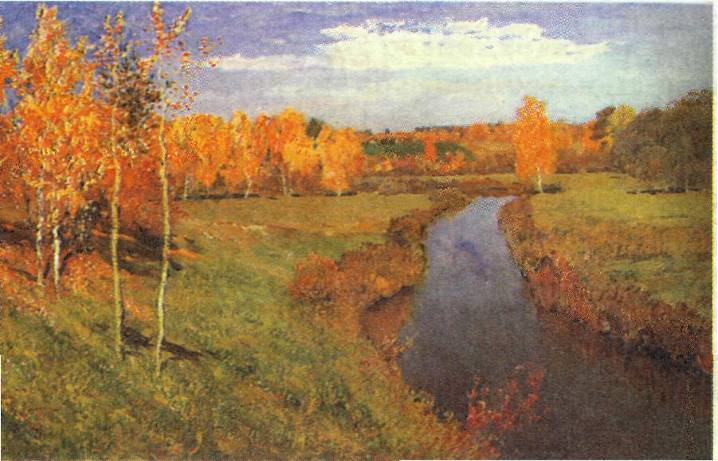 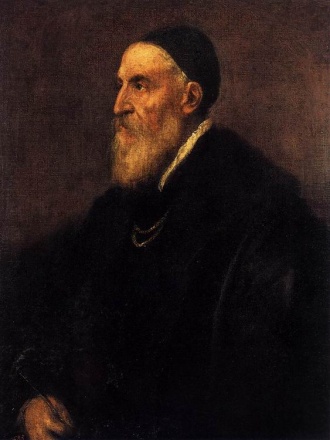 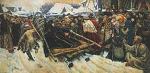 Перечислите музыкальные инструменты джаза Билет №2Дайте определение слову “Импрессионизм”.Назовите автора, страну и век создания картин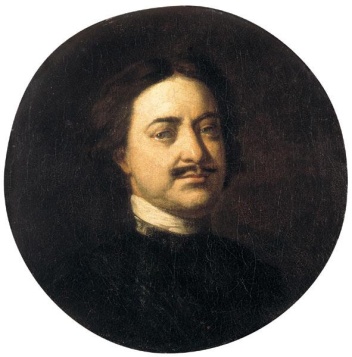 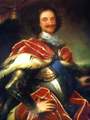 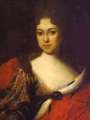      3.Охарактеризуйте романский стиль в искусстве.Билет №31.Что такое пастель?2. Назовите автопортреты художников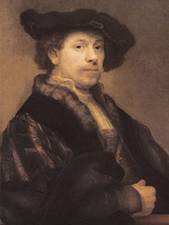 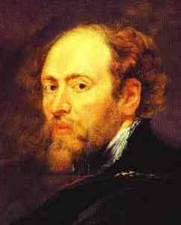 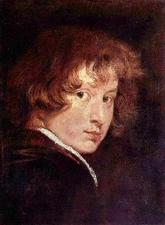 Перечислите художников, чьи картины посвящены “Святой Марие”Билет №41. Составьте пары:А) Микеланджело                                       1) «Рождение Венеры»Б) Леонардо да Винчи                                2) «Мона Лиза», или «Джоконда»В) Боттичелли                                             3) «Сикстинская Мадонна»Г) Рафаэль                                                    4) роспись Сикстинской капеллы2. Испанский художник Сальвадор Дали, опираясь на метод «автоматического письма», противопоставлявший творческой воле художника иррациональные безумные видения, создавал галлюцинаторные фантазмы. Основателем какого направления авангардизма его считают.3. . Выберите правильный вариант. Рельеф – это:А) вид изоискусства, заключающийся в вырезании или высекании из дерева или камня объемного изображения;Б) выпуклое изображение на плоскости;В) цветное непрозрачное стекло в форме кубиков или пластинок для изготовления мозаики;Г) роспись по сырой штукатуркеБилет №5.1. Соотнесите названия произведений искусства в 1 столбике с их авторами во 2 столбике:1. Явление Христа народу»2. «Времена года»3. «Мона Лиза», или «Джоконда»4. «Божественная комедия»5. «Давид» (скульптура)6. «Собор Парижской Богоматери» (роман)7.  «Лебединое озеро» 8. «Ромео и Джульетта»	9. «Реквием»	2. Дайте определение слову «Кубизм»3. Перечислите особенности живописного языка импрессионистовБилет №6.1. 4. Выберите правильный вариант. Где зародилось искусство Возрождения? а) в Германииб) в Италиив) во Францииг) в Англии2. Что такое авангардизм?3. Назовите инструмент.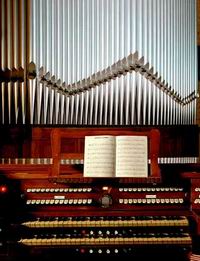 А) МикеланджелоБ) В.ГюгоВ) Данте АлигьериГ) Леонардо да ВинчиД) Антонио ВивальдиЕ) А.ИвановЖ) П.И. Чайковский З) Моцарт  Е) ШекспирБилет №71.Расположите культурные эпохи в хронологическом порядке:А) ВозрождениеБ) Первобытная культураВ) Средние векаГ) Античность Д) Просвещение     2.   Найдите соответствия. Образец записи: 1Аб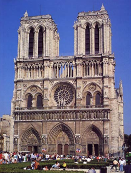 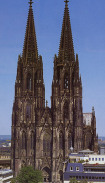 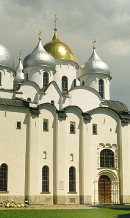 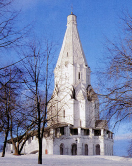                           1                                      2.                                       3.                                          4.А  Собор Святой                      Б  Кёльнский собор          В  Церковь Вознесения    Г  Собор Нотр-Дам     Софии                                  б  Франция, Париж,         в  Германия,                    г  Россия, Новгород,а  Россия,     Коломенское,            3. Автор картины  «Девочка на шаре»Билет №8Что изучает предмет МХК?Найдите соответствия.            Образец записи: 1Аб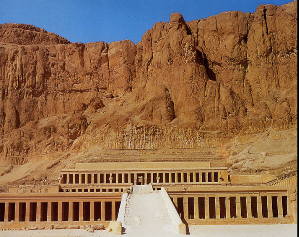 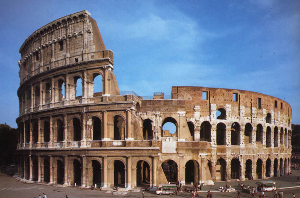 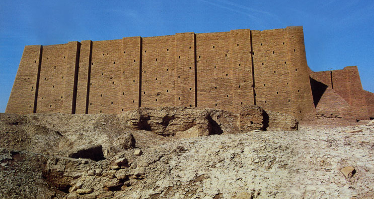 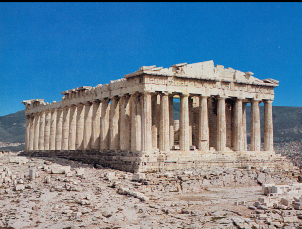                1	                                           2	   3А  Зиккурат в Уре	                  Б  Колизей	                         В  Парфенон                   Г Храм царицы                            а  Греция(Эллада),                       б  Египет,                             в  Месопотамия                Хатшепсут	                                                                                                                                  г  Рим,Футуризм – это…Билет №91. Исключи из перечисленных названий средневековых музыкантов бродячих поэтов-школяров.	А. Менестрель;
Б. Трувер;
В. Вагант;
Г. Миннезингер;
Д. Трубадур.2. Художники Франции Э. Мане, О. Ренуар, Э. Дега, К. Моне, А. Сислей, К. Писсарро принадлежали к одному направлению в искусстве. Назови его и объясни название.Расшифруй полностью аббревиатуру МХАТ и запиши ее словами.Билет №101.Назови имя греческой богини, названный в ее честь храм являлся чудом света.2. Закончи фразу: "Показ произведений искусства широкой публике, организованный на определенный срок, – это …"3. Перечисли струнные музыкальные инструменты (не менее 8–9).Билет №11.1. Найди символ культуры Древнего Египта.	А. Лабиринт;
Б. Толос;
В. Гробница;
Г. Пирамида;
Д. Дворец.2. Назови художников и композиторов, создававших свои произведения на тему “Времена года”.      3. Соотнеси жилище и народ:             1.чум                                    а)индейцы             2.фелидж                             б)бедуины             3.вигвам                              в)якуты             4.изба                                   г)русские славянеБилет №12В истории театра Эсхил, Еврипид и Софокл известны как создатели трагедии. Назови имя комедиографа.Расшифруй, как ты понимаешь музыкальный термин – аранжировка3.Найдите соответствия. Образец записи: 1Аб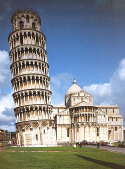 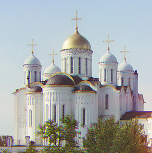 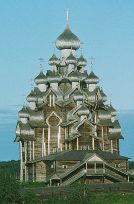                      1 	                                              2.                                 3.                                            4.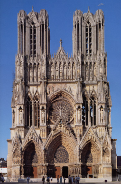      А Пизанская башня  	Б  Успенский собор             В  Преображенская      Г  Собор Нотр-Дам       а  Россия, Владимир,               б  Италия,                         церковь               г  Россия, Кижи,                                                     .                                            в  Франция, Реймс Билет №13.1. . Нэцкэ – это:японская гравюра;миниатюрная японская скульптура;конфигурация камней в садово-парковом искусстве;вид японской ювелирной техники.2. Заверши перечисление видов киноискусства: художественное, …Кто автор картины  «Впечатление»Билет №14.Как назывался салон импрессионистов?2. Перечислите самые известные архитектурные шедевры Древнего Рима.3. В какой стране находится театр Ла Скала.Билет №15.Что такое джаз?Произведения художников этого направления отличаются усложненностью, напряженностью образов, манерной изощренностью формы, а нередко и остротой художественных решений (в портретах, рисунках и др.).Перечислите самые известные архитектурные памятники Древнего Египта.Билет №16.Охарактеризуйте стиль барокко.Закончи фразу: городской архитектурный пейзаж – это…К представители какого напраления входят художники:А. РуссоН. ПиросманшивиллиМ. ШагалБилет №17.Дай название храма, посвященного всем богамПеречислите композиторов – импрессионистов.Назовите автора и названия картин: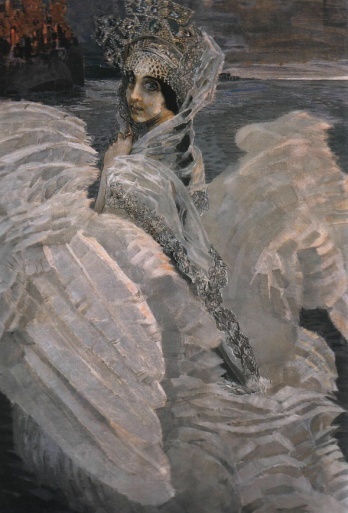 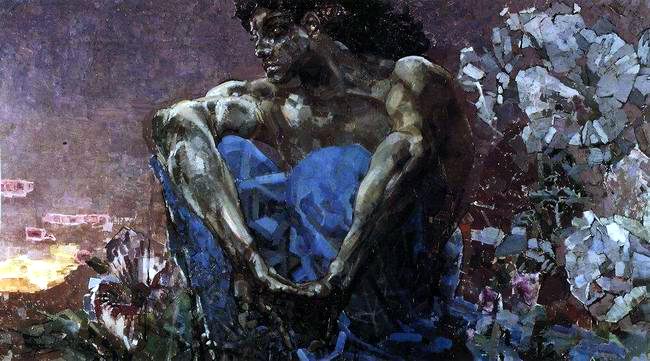 Билет №18.Символизм – это...Назови итальянский город, в котором родилась опера.Назови имя, под которым известен всему миру Франсуа – Мари Аруэ.Билет №19.Объясни, как ты понимаешь значение слова “импресарио”.Назовите стиль, к которому принадлежит изображенное ниже произведение архитектуры. Кратко охарактеризуйте этот стиль.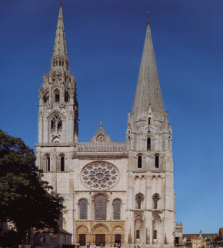 Назовите автора картины: «Девочка с персиками»Билет №20.     1. Определи жанр стихотворения и автора: Сомненья нет, что цель творенья – мы,
Что разума источник зренья – мы.
И если мирозданье наше – перстень,
То лучшее в нем украшенье – мы.Продолжи фразу: определенная последовательность звуков в музыке, выраженная музыкальная мысль – это…Определи область искусства, в котором прославили себя Т.П. Карсавина, М.М. Фокин, В.Д. Тихомиров, В.Ф. Нижинский, А.П. Павлова, Е.В. Гельцер.Билет №21.Чьи портреты представлены перед вами?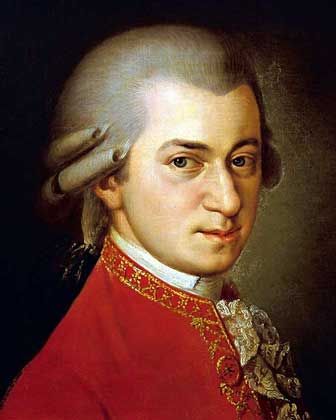 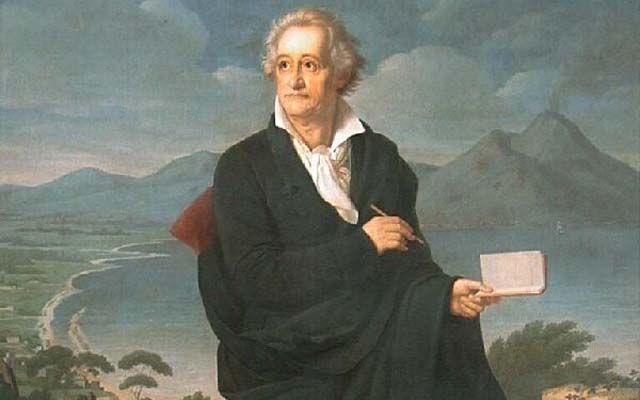 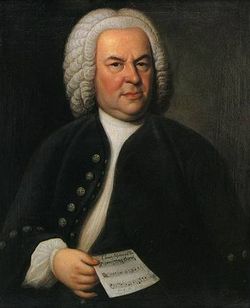 Что такое абстракционизм?Расшифруйте слово ТЭФИ.Билет №22.Что такое куфи?Кто автор картины  «Боярыня Морозова»?Где находится Мариинский театр?№Раздел программыКол-во часовВ том числеВ том числе№Раздел программыКол-во часовконтрольпрактичРаздел 1. Искусство в жизни современного человека -3Самостоятельная работаИскусство открывает новые грани мира 7Тест Контрольная работаИскусство как универсальный способ общения  7Викторина-тест  по музеям Самостоятельная работа Красота в искусстве и жизни 9Самостоятельная работа  Тест ВикторинаПрекрасное пробуждает доброе  7ЗачетИтого 34№ урокаТематическое содержание урокаКол-во часовДата проведения Дата проведения Примечание № урокаТематическое содержание урокаКол-во часовПлан факт1Искусство вокруг нас.106.09Д.ЗПовторение видов искусства2Художественный образ – стиль – язык.113.09-3Наука и искусство. Знание научное и знание художественное.120.09Сообщение о жанрах искусства4Искусство рассказывает о красоте Земли.127.09Подготовка к тесту5Зримая музыка.104.10-6Человек в зеркале искусства: жанр портрета.111.10Сообщение о русских портретистах7Портрет в искусстве России.Портреты соотечественников118.108Музыкальный портретАлександр Невский.125.10-9Портрет композитора в литературе и кино101.11Сообщение о музеях10Мир в зеркале искусства.108.11Подготовка к викторине11Роль искусства в сближении народов.115.11-12Искусство художественного перевода – искусство общения.122.11-13Искусство -  проводник духовной энергии.129.1114Художественные послания предков.106.12Сообщение о промыслах ДПИ, подготовка к контрольной работе15Символы в жизни и искусстве.113.1216Музыкально-поэтическая символика огня.Урок обобщения120.12-17Что есть красота?127.1218Откровенье вечной красоты.118.01-19Застывшая музыка.125.01Символика Древнего Египта 20Есть ли у красоты свои законы?107.02-21Соединение двух реальностей114.02Сообщение о женском идеале 1средневековья22Всегда ли люди одинаково понимали красоту.121.02С1ообщение об африканских племенах23Женские образы в произведениях художников.128.02Сообщение об архитектуре Др. Греции 24Великий дар творчества: радость и красота созидания.107.03Подготовка к контрольной работе25Как соотносятся красота и польза.114.0326Как человек реагирует на явления в жизни и искусстве. 104.0427Обобщение темы «Красота в жизни и искусстве»111.0428Преобразующая сила искусства Крупнейшие художественные музеи страны.118.04Кроссворд  о музеях29Красота природы родной земли.125.04Подготовка к викторине30Героический пафос в монументальной скульптуре.102.0531Художники театра.116.05Сообщение о Станиславском и Немировиче-Данченко32Народные сказки, мифы, легенды.123.05Подбор фрагментов фильмов-сказок33Исследовательский проект130.05Сбор материала для проектаИтого 33№Раздел программыКол-во часовВ том числеВ том числе№Раздел программыКол-во часовконтрольпрактичВоздействующая сила искусства9Самостоятельная работаИскусство предвосхищает будущее 7ТестДар созидания. Практическая функция.   10Самостоятельная работаИскусство и открытие мира для себя 7Зачет№ урокаТемаКол- во часовДата проведения Дата проведения Примечание № урокаТемаКол- во часовПлан фактПримечание 1Искусство и власть.106.092Вечные темы и великие исторические события113.093Искусство Великой Отечественной войны120.09Сообщение о средствах выражения в искусстве4Какими средствами воздействует искусство?127.095Средства музыкальной выразительности104.10-6Храмовый синтез искусств.111.10Сообщение о спектакле7Виды храмов разных конфессий118.10Подготовка к к/работе8Синтез искусств в театре125.109Синтез искусств в кино, на телевидении. Обобщение темы.101.1110Дар предвосхищения.Какие знания дает искусство?108.11Сообщение о Верещагине11Предвидение как форма утверждения духовных ценностей115.11Подготовка к тесту12Предсказание в искусстве.Образы фантастики122.11-13Художественное мышление в авангарде науки.129.1114Рок-музыка, ее выразительные, эмоциональные и ассоциативные возможности106.1215Художник и ученый.113.1216Художник и ученый (произведения современного искусства). Урок-зачет120.1217Эстетическое формирование искусством окружающей среды.127.12Сообщение о видах храмового зодчества18Архитектура исторического города. 118.0119Архитектура современного города. 125.01Сообщение о книжной графике20Специфика изображений в полиграфии.107.02Повторение понятий интерьера, дизайна21Развитие дизайна и его значение в жизни современного общества.114.02Сообщение о промыслах челябинской области22Декоративно-прикладное искусство.121.02Сообщение о музыкальных стилях23Музыка в быту.128.02Подготовка к к/р.Сообщение о  массовой культуре24Массовые, общедоступные искусства107.03-25Изобразительная природа кино.114.03Сообщение об А. Петрове, Рыбникове26Музыка в кино.104.0427Авторская песня111.0428Вопрос себе как первый шаг к творчеству. 118.04Выбор темы итогового проекта29Симметрия и асимметрия в искусстве и науке.125.0430Литературные страницы.102.05Сбор материала для итогового проекта3132Компьютерная графика и ее использование в полиграфии, дизайне, архитектурных проектах.216.0523.05Подготовка к защите проекта33Итоговая защита проектов130.05БИБЛИОТЕЧНЫЙ ФОНД БИБЛИОТЕЧНЫЙ ФОНД БИБЛИОТЕЧНЫЙ ФОНД Стандарт среднего полного общего образования по мировой художественной культуреДПримерная программа по МХКДАвторская рабочая  программа по МХКДУчебник «Искусство. 8-9 классы»ДДидактические пособия по МХКДЭнциклопедии, справочные пособия, словари (мифологический словарь, словарь символов и аллегорий, терминов по искусству)ДКниги для чтения по искусству, биографии деятелей культуры, художественная литератураДМетодические пособия для учителей по МХКДАльбомы по искусствуДПериодические издания по МХКДПЕЧАТНЫЕ ПОСОБИЯПЕЧАТНЫЕ ПОСОБИЯПЕЧАТНЫЕ ПОСОБИЯТаблицы (синхронистические и диахронические)ДСхемы (по эпохам, стилям, жанрам)ДПортреты выдающихся деятелей культуры и искусстваДАльбомы демонстрационного и раздаточного материалаПИНФОРМАЦИОННО-КОММУНИКАЦИОННЫЕ СРЕДСТВАИНФОРМАЦИОННО-КОММУНИКАЦИОННЫЕ СРЕДСТВАИНФОРМАЦИОННО-КОММУНИКАЦИОННЫЕ СРЕДСТВАМультимедийные обучающие программы и учебникиДЭлектронные базы данных и справочные материалы по МХКДЭлектронная библиотека. База данныхТЕХНИЧЕСКИЕ СРЕДСТВА ОБУЧЕНИЯ (ТСО)ТЕХНИЧЕСКИЕ СРЕДСТВА ОБУЧЕНИЯ (ТСО)ТЕХНИЧЕСКИЕ СРЕДСТВА ОБУЧЕНИЯ (ТСО)КомпьютерДАудиторная доска с магнитной поверхностью и набором приспособлений для крепления таблиц,  репродукцийДМузыкальный центр с возможностью воспроизведения компакт-дисков и магнитных записейДЭкран (навесной)ДМультимедийный проекторДСканерДКопировальный аппаратДСD/DVD-проигрывательДЭКРАННО-ЗВУКОВЫЕ ПОСОБИЯЭКРАННО-ЗВУКОВЫЕ ПОСОБИЯСЛАЙД-ПРЕЗЕНТАЦИИ:СЛАЙД-ПРЕЗЕНТАЦИИ:СЛАЙД-ПРЕЗЕНТАЦИИ:Искусство первобытного мираДИскусство МесопотамииДИскусство древней ИндииДИскусство индейцев МесамерикиДИскусство Древнего ЕгиптаДИскусство Древней ГрецииДИскусство Древнего РимаДИскусство ВизантииДРоманская архитектура и скульптураДИскусство готики ДКультура Древней Руси  - Творчество Феофана Грека, Андрея Рублёва. Соборы Московского Кремля и т. д.ДСредневековое искусство мусульманского мира - Альгамбра, Самарканд и др.Культура древнего и средневекового КитаяДИскусство Японии ДКультура Возрождения - творчество Джотто, Леонардо да Винчи, Рафаэля, Микеланджело и дрДИскусство Барокко  - Л. Бернини, Ф.-Б. Растрелли и др.ДИскусство Классицизма - Н. Пуссен, ансамбли Парижа и Петербурга ДРомантизм - Прерафаэлиты, Ф. Гойя, О. Кипренский и др.ДРеализм XIX в. -  Г. Курбе, И. Репин, В. Суриков и др.ДИскусство второй половины XIX в. - К. Моне, Ф. Кнопф, Ван Гог и др.ДИскусство модерна - В. Орта, А. Гауди, Ф. Шехтель, М. Врубель и др.ДКультура XX века - П. Пикассо, В. Кандинский, С. Дали, Ш. – Э. Корбюзье, О. Нимейер и др.ДМузеи мираДВИДЕОФИЛЬМЫВИДЕОФИЛЬМЫВИДЕОФИЛЬМЫАрхитектура Древней РусиДАрхитектурные памятники Санкт-ПетербургаДИскусство Древнего ЕгиптаДАнтичное искусствоДИскусство Западной Европы XVII векаДИскусство Западной Европы XVIII векаДИскусство Русского авангардаДРусское искусство XX векаДМосковский КремльДДревний мир - 1, - 2.ДРусское искусство XVIII-XIX векаДРусская иконаДВидеофрагменты вершинных произведений кинематографа XX века«Броненосец Потёмкин» С.М. Эйзенштейна, «Амаркорд» Ф. Феллини, Киноверсии по произведениям У. Шекспира и др.ДСинтетические виды искусств: «Жёлтая подводная лодка» (анимационный фильм с песнями «Битлз»), «Стена» (игровой и анимационный фильм с музыкой группы «ПинкФлойд»), «Иисус Христос – Суперзвезда» (рок-опера Э. Ллойд Уэббера)ДАУДИОЗАПИСИ И ФОНОХРЕСТОМАТИИ:АУДИОЗАПИСИ И ФОНОХРЕСТОМАТИИ:АУДИОЗАПИСИ И ФОНОХРЕСТОМАТИИ:Фрагменты музыкальных произведений: Григорианский хорал и знаменный распев, мессы Палестрины, оперы К. Монтеверди, произведения И.-С. Баха, В.-А. Моцарта, Л. Ван Бетховена, Ф. Шуберта, Р. Вагнера, М. И. Глинки, П. И. Чайковского, А. Н. Скрябина, С. С. Прокофьева, Д. Д. Шостаковича, А. Г. Шнитке и др.ДCD-диски о художникахД